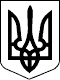 КАБІНЕТ МІНІСТРІВ УКРАЇНИ 
П О С Т А Н О В А 
                   від 27 серпня 2010 р. N 785 
                               Київ 
                         Про затвердження 
              Державної цільової соціальної програми 
       розвитку позашкільної освіти на період до 2014 року 
         { Із змінами, внесеними згідно з Постановами КМ 
           N 1257 ( 1257-2011-п ) від 07.12.2011 
           N  970 (  970-2012-п ) від 24.10.2012 
           N  538 (  538-2013-п ) від 07.08.2013 } 
 
    { У тексті Постанови слова "Міністерство освіти і науки" в 
      усіх відмінках  замінено словами  "Міністерство освіти і 
      науки, молоді та спорту" у відповідному відмінку  згідно 
      з Постановою КМ N 1257 ( 1257-2011-п ) від 07.12.2011 } 
 
     Кабінет Міністрів України  п о с т а н о в л я є: 
     1. Затвердити  Державну  цільову  соціальну програму розвитку 
позашкільної освіти на період до 2014 року (далі -  Програма),  що 
додається. 
     2. Рекомендувати  Раді  міністрів Автономної Республіки Крим, 
обласним,  Київській   та   Севастопольській   міським   державним 
адміністраціям,   органам   місцевого   самоврядування  розглянути 
питання   щодо   розроблення   регіональних    програм    розвитку 
позашкільної освіти. 
 
     {   Пункт   3  виключено  на  підставі  Постанови  КМ  N  970 
( 970-2012-п ) від 24.10.2012 } 
 
     4.  Міністерству  освіти  і  науки, іншим центральним органам 
виконавчої  влади,  у підпорядкуванні яких є позашкільні навчальні 
заклади,  передбачати під час складання проекту Державного бюджету 
України на відповідний рік кошти для виконання Програми.{  Пункт  4  із  змінами,  внесеними  згідно з Постановою КМ N 538 
( 538-2013-п ) від 07.08.2013 } 
     5. Міністерствам,  іншим центральним органам виконавчої влади 
подавати   щороку   до  15  лютого  Міністерству  освіти  і  науки 
інформацію  про  стан  виконання  Програми  для її узагальнення та 
подання  до 15 березня Кабінетові Міністрів України і Міністерству 
економічного розвитку і торгівлі.{  Пункт  5  із  змінами, внесеними згідно з Постановами КМ N 1257 
(  1257-2011-п  )  від  07.12.2011,  N  538  (  538-2013-п  )  від 
07.08.2013 } 
 
     Прем'єр-міністр України                              М.АЗАРОВ 
     Інд. 28 
 
                                          ЗАТВЕРДЖЕНО 
                             постановою Кабінету Міністрів України 
                                  від 27 серпня 2010 р. N 785 
                             ДЕРЖАВНА 
                    цільова соціальна програма 
                   розвитку позашкільної освіти 
                      на період до 2014 року 
 
                         Загальна частина 
     На сьогодні  соціальний  інститут  позашкільної освіти сприяє 
створенню  додаткових  умов  для  духовного,  інтелектуального  та 
фізичного розвитку дитини. 
     Позашкільні навчальні заклади,  в яких переважно здобувається 
позашкільна освіта,  залучають до гурткової роботи  35,7  відсотка 
дітей   шкільного   віку.  Проте  дії  окремих  міських,  районних 
держадміністрацій призводять до закриття,  об'єднання позашкільних 
навчальних закладів,  зменшення витрат на їх утримання, скорочення 
чисельності педагогічних працівників.  Так,  у 2009 році кількість 
таких закладів зменшилася на 11. 
     Здобуття якісної     позашкільної     освіти    ускладнюється 
незадовільним  станом  матеріально-технічної  та  навчальної  бази 
позашкільних навчальних закладів. 
                          Мета Програми 
     Метою цієї   Програми  є  вдосконалення  позашкільної  освіти 
шляхом  надання  підтримки  та  забезпечення  розвитку,  створення 
додаткових можливостей для духовного, інтелектуального і фізичного 
розвитку осіб, які бажають здобути позашкільну освіту. 
     Ця Програма є основою для  розроблення  регіональних  програм 
розвитку позашкільної освіти. 
               Шляхи і способи розв'язання проблеми 
     Можливі два способи розв'язання проблеми. 
     Перший спосіб   передбачає   розроблення  механізму  здобуття 
позашкільної  освіти  в  гуртках,   секціях   та   інших   творчих 
об'єднаннях, організованих           у           загальноосвітніх, 
професійно-технічних та  вищих  навчальних  закладах  I-II   рівня 
акредитації,  за  умови збереження обсягів фінансування за рахунок 
коштів відповідних бюджетів. 
     Недоліком першого способу є  неврегульованість  питання  щодо 
фінансування  позашкільних навчальних закладів,  що не дасть змоги 
суттєво поліпшити їх матеріально-технічну, науково-дослідницьку та 
експериментальну базу. 
     Другий, оптимальний   спосіб   передбачає  надання  державної 
підтримки для зміцнення  матеріально-технічної  бази  позашкільних 
навчальних   закладів,   що  стимулюватиме  розвиток  позашкільної 
освіти. 
     Проблему передбачається розв'язати шляхом: 
     розроблення нормативно-правової бази  з  питань  позашкільної 
освіти; 
     створення умов  для  доступності  дітей  і  молоді до якісної 
позашкільної  освіти  шляхом  розроблення  навчальних  і   наочних 
посібників  з  питань  позашкільної  освіти  та  забезпечення ними 
навчальних закладів; 
     забезпечення модернізації  навчальної,  матеріально-технічної 
бази  позашкільних  навчальних  закладів,  оснащення  їх  сучасним 
обладнанням; 
     проведення капітального ремонту будівель, споруд, комунікацій 
та  обладнання  державних  і  комунальних  позашкільних навчальних 
закладів. 
     Прогнозні обсяги та джерела фінансування Програми наведені  в 
додатку 1. 
                        Завдання і заходи 
     Основними завданнями Програми є: 
     удосконалення нормативно-правової  бази  у сфері позашкільної 
освіти; 
     удосконалення та  розвиток  мережі  позашкільних   навчальних 
закладів; 
     створення умов  для  доступності  дітей  і  молоді до якісної 
позашкільної освіти; 
     підвищення рівня   навчального,   навчально-методичного    та 
науково-методичного     забезпечення    діяльності    позашкільних 
навчальних закладів; 
     вивчення проблемних питань щодо виховання молоді за  сучасних 
соціальних умов; 
     забезпечення розвитку   системи  підготовки  (перепідготовки) 
педагогічних кадрів для позашкільних  навчальних  закладів  різних 
типів; 
     поглиблення міжнародного     співробітництва     з     питань 
позашкільної освіти. 
     Програму передбачається виконати протягом п'яти років. 
     Завдання і заходи з виконання Програми наведені у додатку 2. 
           Очікувані результати, ефективність Програми 
     Виконання Програми дасть змогу: 
     удосконалити нормативно-правову базу  з  питань  забезпечення 
ефективного розвитку позашкільної освіти; 
     створити умови для подальшого розвитку позашкільної освіти; 
     удосконалити та   розвинути  мережу  позашкільних  навчальних 
закладів різних типів; 
     зміцнити матеріально-технічну  базу  позашкільних  навчальних 
закладів; 
     збільшити кількість залучених до здобуття позашкільної освіти 
дітей з метою задоволення їх освітньо-культурних потреб,  а  також 
потреб у професійному самовизначенні і творчій самореалізації; 
     забезпечити розвиток  системи  перепідготовки  та  підвищення 
кваліфікації педагогічних кадрів позашкільних навчальних закладів. 
     Очікувані результати виконання Програми наведено у додатку 3. 
                  Обсяги та джерела фінансування 
     Орієнтовний обсяг фінансування Програми становить 794,8  млн. 
гривень,  у  тому числі 13,5 млн.  гривень - за рахунок державного 
бюджету, 781,4 млн. гривень - за рахунок місцевих бюджетів. 
     Обсяг фінансування  Програми  уточнюється  щороку   під   час 
складання  проекту Державного бюджету України та місцевих бюджетів 
на  відповідний  рік  у  межах  видатків,  передбачених  головному 
розпорядникові  бюджетних  коштів,  відповідальному  за  виконання 
завдань і заходів Програми. 
 
                                                        Додаток 1 
                                                       до Програми 
                             ПАСПОРТ 
         Державної цільової соціальної програми розвитку 
            позашкільної освіти на період до 2014 року 
 
     1. Концепція   Програми   схвалена   розпорядженням  Кабінету 
Міністрів України від 5 жовтня 2009 р. N 1260 ( 1260-2009-р ). 
     2. Програма затверджена постановою Кабінету Міністрів України 
від 27 серпня 2010 р. N 785. 
     3. Державний замовник-координатор - МОН. 
     4. Керівник Програми - Міністр освіти і науки. 
     5.   Виконавці   заходів   Програми   -   МОН,   Мінкультури, 
Держкомтелерадіо,  Національна  академія  педагогічних  наук, Рада 
міністрів   Автономної   Республіки  Крим,  обласні,  Київська  та 
Севастопольська міські держадміністрації. 
     6. Строк виконання Програми - 2010-2014 роки. 
     7. Прогнозні обсяги та джерела фінансування. 
------------------------------------------------------------------|   Джерела   |    Обсяг   |       У тому числі за роками        ||фінансування |фінансування|-------------------------------------||             |   (млн.    |2010 |  2011 |  2012 |  2013 |  2014 ||             |  гривень)  |     |       |       |       |       ||-------------+------------+-----+-------+-------+-------+-------||Державний    |  13,455    |     | 1,572 | 3,662 | 3,958 | 4,263 ||бюджет       |            |     |       |       |       |       ||-------------+------------+-----+-------+-------+-------+-------||Місцеві      |  781,329   |     |186,819|199,362|193,344|206,803||джерела      |            |     |       |       |       |       ||-------------+------------+-----+-------+-------+-------+-------||Інші джерела |            |     |       |       |       |       ||-------------+------------+-----+-------+-------+-------+-------||Усього       |  794,7835  |     |188,391|203,02 | 197,3 |211,066|------------------------------------------------------------------ 
{  Додаток  1 із змінами, внесеними згідно з Постановами КМ N 1257 
(  1257-2011-п  )  від  07.12.2011,  N  538  (  538-2013-п  )  від 
07.08.2013 } 
 
                                                        Додаток 2 
                                                       до Програми 
                        ЗАВДАННЯ І ЗАХОДИ 
        з виконання Державної цільової соціальної програми 
                   розвитку позашкільної освіти 
                      на період до 2014 року 
 
------------------------------------------------------------------------------------------------------------------------------------------------------------|  Найменування  | Найменування |      Значення показника      |   Найменування   |     Головний    | Джерела | Прог- |      У тому числі за роками        ||    завдання    |  показника   |                              |      заходу      |    розпорядник  | фінан-  | нозо- |                                    ||                |              |------------------------------|                  |бюджетних коштів | сування | ваний |                                    ||                |              |     |       за роками        |                  |                 |(держав- | обсяг |                                    ||                |              |     |                        |                  |                 |   ний,  | фінан-|                                    ||                |              |     |------------------------|                  |                 | місцевий| сових |------------------------------------||                |              |усьо-|2010|2011|2012|2013|2014|                  |                 | бюджет, |ресур- |2010|  2011 |  2012 |  2013 |  2014 ||                |              | го  |    |    |    |    |    |                  |                 |  інші)  |сів для|    |       |       |       |       ||                |              |     |    |    |    |    |    |                  |                 |         | вико- |    |       |       |       |       ||                |              |     |    |    |    |    |    |                  |                 |         | нання |    |       |       |       |       ||                |              |     |    |    |    |    |    |                  |                 |         |завдан-|    |       |       |       |       ||                |              |     |    |    |    |    |    |                  |                 |         |  ня,  |    |       |       |       |       ||                |              |     |    |    |    |    |    |                  |                 |         |  млн. |    |       |       |       |       ||                |              |     |    |    |    |    |    |                  |                 |         |гривень|    |       |       |       |       ||----------------+--------------+-----+----+----+----+----+----+------------------+-----------------+---------+-------+----+-------+-------+-------+-------||1. Удосконалення|кількість     |  1  |  1 |    |    |    |    |1) розроблення:   |МОН              |державний|       |    |       |       |       |       ||нормативно-     |нормативно-   |     |    |    |    |    |    |порядку           |                 |бюджет   |       |    |       |       |       |       ||правової бази   |правових      |     |    |    |    |    |    |організації       |                 |         |       |    |       |       |       |       ||                |актів         |     |    |    |    |    |    |гурткової роботи  |                 |         |       |    |       |       |       |       ||                |              |     |    |    |    |    |    |загальноосвітніми,|                 |         |       |    |       |       |       |       ||                |              |     |    |    |    |    |    |професійно-       |                 |         |       |    |       |       |       |       ||                |              |     |    |    |    |    |    |технічними і      |                 |         |       |    |       |       |       |       ||                |              |     |    |    |    |    |    |вищими навчальними|                 |         |       |    |       |       |       |       ||                |              |     |    |    |    |    |    |закладами         |                 |         |       |    |       |       |       |       ||                |--------------+-----+----+----+----+----+----+------------------+-----------------+---------+-------+----+-------+-------+-------+-------||                |      -"-     |  1  |  1 |    |    |    |    |2) розроблення    |       -"-       |   -"-   |       |    |       |       |       |       ||                |              |     |    |    |    |    |    |концепції розвитку|                 |         |       |    |       |       |       |       ||                |              |     |    |    |    |    |    |мережі наукових   |                 |         |       |    |       |       |       |       ||                |              |     |    |    |    |    |    |учнівських та     |                 |         |       |    |       |       |       |       ||                |              |     |    |    |    |    |    |студентських      |                 |         |       |    |       |       |       |       ||                |              |     |    |    |    |    |    |товариств у       |                 |         |       |    |       |       |       |       ||                |              |     |    |    |    |    |    |навчальних        |                 |         |       |    |       |       |       |       ||                |              |     |    |    |    |    |    |закладах          |                 |         |       |    |       |       |       |       ||                |--------------+-----+----+----+----+----+----+------------------+-----------------+---------+-------+----+-------+-------+-------+-------||                |      -"-     |  1  |  1 |    |    |    |    |3) розроблення    |       -"-       |   -"-   |       |    |       |       |       |       ||                |              |     |    |    |    |    |    |механізму         |                 |         |       |    |       |       |       |       ||                |              |     |    |    |    |    |    |організації       |                 |         |       |    |       |       |       |       ||                |              |     |    |    |    |    |    |клубної роботи в  |                 |         |       |    |       |       |       |       ||                |              |     |    |    |    |    |    |позашкільному     |                 |         |       |    |       |       |       |       ||                |              |     |    |    |    |    |    |навчальному       |                 |         |       |    |       |       |       |       ||                |              |     |    |    |    |    |    |закладі           |                 |         |       |    |       |       |       |       ||                |--------------+-----+----+----+----+----+----+------------------+-----------------+---------+-------+----+-------+-------+-------+-------||                |      -"-     |  1  |    |  1 |    |    |    |4) розроблення    |       -"-       |   -"-   |       |    |       |       |       |       ||                |              |     |    |    |    |    |    |механізму         |                 |         |       |    |       |       |       |       ||                |              |     |    |    |    |    |    |інтеграції        |                 |         |       |    |       |       |       |       ||                |              |     |    |    |    |    |    |позашкільних      |                 |         |       |    |       |       |       |       ||                |              |     |    |    |    |    |    |навчальних        |                 |         |       |    |       |       |       |       ||                |              |     |    |    |    |    |    |закладів у систему|                 |         |       |    |       |       |       |       ||                |              |     |    |    |    |    |    |допрофільної      |                 |         |       |    |       |       |       |       ||                |              |     |    |    |    |    |    |підготовки та     |                 |         |       |    |       |       |       |       ||                |              |     |    |    |    |    |    |профільного       |                 |         |       |    |       |       |       |       ||                |              |     |    |    |    |    |    |навчання          |                 |         |       |    |       |       |       |       ||                |              |     |    |    |    |    |    |учнівської молоді |                 |         |       |    |       |       |       |       ||                |--------------+-----+----+----+----+----+----+------------------+-----------------+---------+-------+----+-------+-------+-------+-------||                |кількість     |  1  |  1 |    |    |    |    |5) розроблення    |МОН              |державний|       |    |       |       |       |       ||                |нормативно-   |     |    |    |    |    |    |порядку           |                 |бюджет   |       |    |       |       |       |       ||                |правових      |     |    |    |    |    |    |організації роботи|                 |         |       |    |       |       |       |       ||                |актів         |     |    |    |    |    |    |гуртка, групи та  |                 |         |       |    |       |       |       |       ||                |              |     |    |    |    |    |    |іншого творчого   |                 |         |       |    |       |       |       |       ||                |              |     |    |    |    |    |    |об'єднання        |                 |         |       |    |       |       |       |       ||----------------+--------------+-----+----+----+----+----+----+------------------+-----------------+---------+-------+----+-------+-------+-------+-------||Разом за        |              |  5  |  4 |  1 |    |    |    |                  |                 |         |       |    |       |       |       |       ||завданням 1     |              |     |    |    |    |    |    |                  |                 |         |       |    |       |       |       |       ||----------------+--------------+-----+----+----+----+----+----+------------------+-----------------+---------+-------+----+-------+-------+-------+-------||у тому числі    |              |     |    |    |    |    |    |                  |                 |   -"-   |       |    |       |       |       |       ||----------------+--------------+-----+----+----+----+----+----+------------------+-----------------+---------+-------+----+-------+-------+-------+-------||2. Упорядкування|              |     |    |    |    |    |    |                  |                 |         |       |    |       |       |       |       ||та розвиток     |              |     |    |    |    |    |    |                  |                 |         |       |    |       |       |       |       ||мережі          |              |     |    |    |    |    |    |                  |                 |         |       |    |       |       |       |       ||позашкільних    |              |     |    |    |    |    |    |                  |                 |         |       |    |       |       |       |       ||навчальних      |              |     |    |    |    |    |    |                  |                 |         |       |    |       |       |       |       ||закладів        |              |     |    |    |    |    |    |                  |                 |         |       |    |       |       |       |       ||шляхом:         |              |     |    |    |    |    |    |                  |                 |         |       |    |       |       |       |       ||----------------+--------------+-----+----+----+----+----+----+------------------+-----------------+---------+-------+----+-------+-------+-------+-------||створення       |кількість     |     |    |  1 |    |    |    |1) створення      |МОН,             |   -"-   |       |    |       |       |       |       ||системи         |нормативно-   |     |    |    |    |    |    |рейтингової       |Мінкультури      |         |       |    |       |       |       |       ||моніторингу     |правових      |     |    |    |    |    |    |системи оцінювання|                 |         |       |    |       |       |       |       ||діяльності      |актів         |     |    |    |    |    |    |якості            |                 |         |       |    |       |       |       |       ||позашкільних    |              |     |    |    |    |    |    |позашкільної      |                 |         |       |    |       |       |       |       ||навчальних      |              |     |    |    |    |    |    |освіти            |                 |         |       |    |       |       |       |       ||закладів        |--------------+-----+----+----+----+----+----+------------------+-----------------+---------+-------+----+-------+-------+-------+-------||                |      -"-     |     |    |  1 |    |    |    |2) забезпечення   |Рада міністрів   |місцевий |       |    |       |       |       |       ||                |              |     |    |    |    |    |    |створення системи |Автономної       |бюджет   |       |    |       |       |       |       ||                |              |     |    |    |    |    |    |моніторингу якості|Республіки Крим  |         |       |    |       |       |       |       ||                |              |     |    |    |    |    |    |позашкільної      |-----------------+---------+-------+----+-------+-------+-------+-------||                |              |     |    |    |    |    |    |освіти            |обласні          |   -"-   |  0,01 |    | 0,002 | 0,002 | 0,003 | 0,003 ||                |              |     |    |    |    |    |    |                  |держадміністрації|         |       |    |       |       |       |       ||                |              |     |    |    |    |    |    |                  |-----------------+---------+-------+----+-------+-------+-------+-------||                |              |     |    |    |    |    |    |                  |Київська міська  |   -"-   |       |    |       |       |       |       ||                |              |     |    |    |    |    |    |                  |держадміністрація|         |       |    |       |       |       |       ||                |              |     |    |    |    |    |    |                  |-----------------+---------+-------+----+-------+-------+-------+-------||                |              |     |    |    |    |    |    |                  |Севастопольська  |місцевий |       |    |       |       |       |       ||                |              |     |    |    |    |    |    |                  |міська           |бюджет   |       |    |       |       |       |       ||                |              |     |    |    |    |    |    |                  |держадміністрація|         |       |    |       |       |       |       ||----------------+--------------+-----+----+----+----+----+----+------------------+-----------------+---------+-------+----+-------+-------+-------+-------||збереження      |кількість     |  42 |  5 |  6 |  9 | 10 | 12 |1) створення філій|Рада міністрів   |   -"-   |       |    |       |       |       |       ||мережі          |філій         |     |    |    |    |    |    |позашкільних      |Автономної       |         |       |    |       |       |       |       ||позашкільних    |позашкільних  |     |    |    |    |    |    |навчальних        |Республіки Крим  |         |       |    |       |       |       |       ||навчальних      |навчальних    |     |    |    |    |    |    |закладів на базі  |-----------------+---------+-------+----+-------+-------+-------+-------||закладів (у тому|закладів      |     |    |    |    |    |    |вивільнених       |обласні          |   -"-   | 37,925|    |  6,95 | 9,385 | 9,725 |11,866 ||числі центрів   |              |     |    |    |    |    |    |приміщень         |держадміністрації|         |       |    |       |       |       |       ||патріотичного   |              |     |    |    |    |    |    |дошкільних і      |-----------------+---------+-------+----+-------+-------+-------+-------||виховання) та   |              |     |    |    |    |    |    |загальноосвітніх  |Київська міська  |   -"-   |       |    |       |       |       |       ||створення їх    |              |     |    |    |    |    |    |навчальних        |держадміністрація|         |       |    |       |       |       |       ||філій           |              |     |    |    |    |    |    |закладів, у тому  |-----------------+---------+-------+----+-------+-------+-------+-------||                |              |     |    |    |    |    |    |числі у сільській |Севастопольська  |   -"-   |       |    |       |       |       |       ||                |              |     |    |    |    |    |    |місцевості        |міська           |         |       |    |       |       |       |       ||                |              |     |    |    |    |    |    |                  |держадміністрація|         |       |    |       |       |       |       ||                |--------------+-----+----+----+----+----+----+------------------+-----------------+---------+-------+----+-------+-------+-------+-------||                |кількість     | 2128|364 |315 |414 |488 |546 |2) створення      |Рада міністрів   |місцевий |       |    |       |       |       |       ||                |гуртків, груп |     |    |    |    |    |    |мережі гуртків,   |Автономної       |бюджет   |       |    |       |       |       |       ||                |та інших      |     |    |    |    |    |    |груп та інших     |Республіки Крим  |         |       |    |       |       |       |       ||                |творчих       |     |    |    |    |    |    |творчих об'єднань |-----------------+---------+-------+----+-------+-------+-------+-------||                |об'єднань     |     |    |    |    |    |    |у                 |обласні          |   -"-   | 26,963|    | 4,584 | 6,355 | 7,518 | 8,506 ||                |              |     |    |    |    |    |    |загальноосвітніх, |держадміністрації|         |       |    |       |       |       |       ||                |              |     |    |    |    |    |    |професійно-       |                 |         |       |    |       |       |       |       ||                |              |     |    |    |    |    |    |технічних,        |-----------------+---------+-------+----+-------+-------+-------+-------||                |              |     |    |    |    |    |    |позашкільних      |Київська міська  |   -"-   |  4,775|    |  1,08 | 1,104 | 1,263 | 1,328 ||                |              |     |    |    |    |    |    |навчальних        |держадміністрація|         |       |    |       |       |       |       ||                |              |     |    |    |    |    |    |закладах (у тому  |                 |         |       |    |       |       |       |       ||                |              |     |    |    |    |    |    |числі центрах     |-----------------+---------+-------+----+-------+-------+-------+-------||                |              |     |    |    |    |    |    |патріотичного     |Севастопольська  |   -"-   |       |    |       |       |       |       ||                |              |     |    |    |    |    |    |виховання) і вищих|міська           |         |       |    |       |       |       |       ||                |              |     |    |    |    |    |    |навчальних        |держадміністрація|         |       |    |       |       |       |       ||                |              |     |    |    |    |    |    |закладах          |                 |         |       |    |       |       |       |       ||----------------+--------------+-----+----+----+----+----+----+------------------+-----------------+---------+-------+----+-------+-------+-------+-------||створення в     |кількість     |  7  |    |  2 |  2 |  2 |  1 |забезпечення      |Рада міністрів   |   -"-   |       |    |       |       |       |       ||обласних центрах|структурних   |     |    |    |    |    |    |створення в       |Автономної       |         |       |    |       |       |       |       ||туризму і       |підрозділів   |     |    |    |    |    |    |обласних центрах  |Республіки Крим  |         |       |    |       |       |       |       ||краєзнавства    |"Дитяча       |     |    |    |    |    |    |туризму і         |-----------------+---------+-------+----+-------+-------+-------+-------||структурних     |турбаза"      |     |    |    |    |    |    |краєзнавства      |обласні          |   -"-   |  5,6  |    |  1,6  |  1,6  |  1,6  |  0,8  ||підрозділів     |              |     |    |    |    |    |    |структурних       |держадміністрації|         |       |    |       |       |       |       ||"Дитяча турбаза"|              |     |    |    |    |    |    |підрозділів       |-----------------+---------+-------+----+-------+-------+-------+-------||на базі         |              |     |    |    |    |    |    |"Дитяча турбаза"  |Київська міська  |   -"-   |       |    |       |       |       |       ||вивільнених     |              |     |    |    |    |    |    |                  |держадміністрація|         |       |    |       |       |       |       ||приміщень       |              |     |    |    |    |    |    |                  |-----------------+---------+-------+----+-------+-------+-------+-------||навчальних      |              |     |    |    |    |    |    |                  |Севастопольська  |місцевий |       |    |       |       |       |       ||закладів        |              |     |    |    |    |    |    |                  |міська           |бюджет   |       |    |       |       |       |       ||                |              |     |    |    |    |    |    |                  |держадміністрація|         |       |    |       |       |       |       ||----------------+--------------+-----+----+----+----+----+----+------------------+-----------------+---------+-------+----+-------+-------+-------+-------||проведення      |обсяг         |  100|    | 12 |27,3|27,2|33,5|1) проведення     |МОН              |державний|  5,4  |    |       |  1,8  |  1,8  |  1,8  ||капітального    |виконаних     |     |    |    |    |    |    |капітального      |                 |бюджет   |       |    |       |       |       |       ||ремонту         |робіт,        |     |    |    |    |    |    |ремонту державних |                 |         |       |    |       |       |       |       ||будівель,       |відсотків     |     |    |    |    |    |    |позашкільних      |                 |         |       |    |       |       |       |       ||споруд,         |              |     |    |    |    |    |    |навчальних        |                 |         |       |    |       |       |       |       ||комунікацій та  |              |     |    |    |    |    |    |закладів, які     |                 |         |       |    |       |       |       |       ||обладнання      |              |     |    |    |    |    |    |перебувають у     |                 |         |       |    |       |       |       |       ||державних і     |              |     |    |    |    |    |    |сфері управління  |                 |         |       |    |       |       |       |       ||комунальних     |              |     |    |    |    |    |    |МОН               |                 |         |       |    |       |       |       |       ||позашкільних    |--------------+-----+----+----+----+----+----+------------------+-----------------+---------+-------+----+-------+-------+-------+-------||навчальних      |      -"-     |  100| 16 |23,3|24,6|16,4|19,7|2) забезпечення   |Рада міністрів   |місцевий |       |    |       |       |       |       ||закладів        |              |     |    |    |    |    |    |проведення        |Автономної       |бюджет   |       |    |       |       |       |       ||                |              |     |    |    |    |    |    |капітального      |Республіки Крим  |         |       |    |       |       |       |       ||                |              |     |    |    |    |    |    |ремонту будівель, |-----------------+---------+-------+----+-------+-------+-------+-------||                |              |     |    |    |    |    |    |котелень, дахів,  |обласні          |   -"-   |119,846|    |33,248 |35,168 |23,381 | 28,05 ||                |              |     |    |    |    |    |    |споруд,           |держадміністрації|         |       |    |       |       |       |       ||                |              |     |    |    |    |    |    | комунікацій та   |-----------------+---------+-------+----+-------+-------+-------+-------||                |              |     |    |    |    |    |    |обладнання        |Київська міська  |   -"-   |  0,47 |    |  0,1  |  0,1  |  0,12 |  0,15 ||                |              |     |    |    |    |    |    |державних і       |держадміністрація|         |       |    |       |       |       |       ||                |              |     |    |    |    |    |    |комунальних       |                 |         |       |    |       |       |       |       ||                |              |     |    |    |    |    |    |позашкільних      |-----------------+---------+-------+----+-------+-------+-------+-------||                |              |     |    |    |    |    |    |навчальних        |Севастопольська  |   -"-   |       |    |       |       |       |       ||                |              |     |    |    |    |    |    |закладів          |міська           |         |       |    |       |       |       |       ||                |              |     |    |    |    |    |    |                  |держадміністрація|         |       |    |       |       |       |       ||----------------+--------------+-----+----+----+----+----+----+------------------+-----------------+---------+-------+----+-------+-------+-------+-------||Разом за        |              |     |    |    |    |    |    |                  |                 |         |200,988|    |47,564 |55,513 |45,409 |52,503 ||завданням 2     |              |     |    |    |    |    |    |                  |                 |         |       |    |       |       |       |       ||---------------------------------------------------------------------------------------------------+---------+-------+----+-------+-------+-------+-------||у тому числі                                                                                       |державний|  5,4  |    |       |  1,8  |  1,8  |  1,8  ||                                                                                                   |бюджет   |       |    |       |       |       |       ||                                                                                                   |---------+-------+----+-------+-------+-------+-------||                                                                                                   |місцевий |195,588|    |47,564 |53,713 |43,609 |50,703 ||                                                                                                   |бюджет   |       |    |       |       |       |       ||---------------------------------------------------------------------------------------------------+---------+-------+----+-------+-------+-------+-------||3. Створення    |              |     |    |    |    |    |    |                  |                 |         |       |    |       |       |       |       ||умов для        |              |     |    |    |    |    |    |                  |                 |         |       |    |       |       |       |       ||доступності     |              |     |    |    |    |    |    |                  |                 |         |       |    |       |       |       |       ||молоді до       |              |     |    |    |    |    |    |                  |                 |         |       |    |       |       |       |       ||якісної         |              |     |    |    |    |    |    |                  |                 |         |       |    |       |       |       |       ||позашкільної    |              |     |    |    |    |    |    |                  |                 |         |       |    |       |       |       |       ||освіти шляхом:  |              |     |    |    |    |    |    |                  |                 |         |       |    |       |       |       |       ||----------------+--------------+-----+----+----+----+----+----+------------------+-----------------+---------+-------+----+-------+-------+-------+-------||поліпшення      |кількість     |  3  |    |  1 |  1 |  1 |    |1) забезпечення   |МОН,             |державний|  0,9  |    |  0,1  |  0,2  |  0,3  |  0,3  ||матеріально-    |позашкільних  |     |    |    |    |    |    |проведення        |Мінкультури      |бюджет   |       |    |       |       |       |       ||технічної та    |навчальних    |-----+----+----+----+----+----|модернізації      |-----------------+---------+-------+----+-------+-------+-------+-------||методичної бази |закладів, у   |  750|150 |150 |150 |150 |150 |навчальної,       |Рада міністрів   |місцевий |       |    |       |       |       |       ||позашкільної    |яких          |     |    |    |    |    |    |матеріально-      |Автономної       |бюджет   |       |    |       |       |       |       ||освіти          |модернізована |     |    |    |    |    |    |технічної бази    |Республіки Крим  |         |       |    |       |       |       |       ||                |матеріально-  |     |    |    |    |    |    |позашкільних      |-----------------+---------+-------+----+-------+-------+-------+-------||                |технічна база |     |    |    |    |    |    |навчальних        |обласні          |   -"-   | 452,62|    |112,73 |114,77 |113,99 |116,12 ||                |              |     |    |    |    |    |    |закладів,         |держадміністрації|         |       |    |       |       |       |       ||                |              |     |    |    |    |    |    | оснащення        |-----------------+---------+-------+----+-------+-------+-------+-------||                |              |     |    |    |    |    |    |сучасним          |Київська міська  |   -"-   |  3,6  |    |  0,8  |  0,8  |   1   |   1   ||                |              |     |    |    |    |    |    |обладнанням       |держадміністрація|         |       |    |       |       |       |       ||                |              |     |    |    |    |    |    |                  |-----------------+---------+-------+----+-------+-------+-------+-------||                |              |     |    |    |    |    |    |                  |Севастопольська  |   -"-   |       |    |       |       |       |       ||                |              |     |    |    |    |    |    |                  |міська           |         |       |    |       |       |       |       ||                |              |     |    |    |    |    |    |                  |держадміністрація|         |       |    |       |       |       |       ||                |--------------+-----+----+----+----+----+----+------------------+-----------------+---------+-------+----+-------+-------+-------+-------||                |кількість     |  4,6|    |0,8 |1,1 |1,2 |1,5 |2) забезпечення   |МОН,             |державний|  0,23 |    |  0,04 | 0,055 |  0,06 | 0,075 ||                |примірників   |     |    |    |    |    |    |позашкільних      |Мінкультури      |бюджет   |       |    |       |       |       |       ||                |навчальних і  |-----+----+----+----+----+----|навчальних        |-----------------+---------+-------+----+-------+-------+-------+-------||                |наочних       |  557| 72 | 95 |113 |134 |143 |закладів          |Рада міністрів   |місцевий |       |    |       |       |       |       ||                |посібників,   |     |    |    |    |    |    |навчальними та    |Автономної       |бюджет   |       |    |       |       |       |       ||                |тис. одиниць  |     |    |    |    |    |    |наочними          |Республіки Крим  |         |       |    |       |       |       |       ||                |              |     |    |    |    |    |    |посібниками з     |-----------------+---------+-------+----+-------+-------+-------+-------||                |              |     |    |    |    |    |    |питань            |обласні          |   -"-   | 20,733|    | 4,035 | 4,827 | 5,754 | 6,117 ||                |              |     |    |    |    |    |    |позашкільної      |держадміністрації|         |       |    |       |       |       |       ||                |              |     |    |    |    |    |    |освіти            |-----------------+---------+-------+----+-------+-------+-------+-------||                |              |     |    |    |    |    |    |                  |Київська міська  |   -"-   |  3,56 |    |  0,74 |  0,84 |  0,94 |  1,04 ||                |              |     |    |    |    |    |    |                  |держадміністрація|         |       |    |       |       |       |       ||                |              |     |    |    |    |    |    |                  |-----------------+---------+-------+----+-------+-------+-------+-------||                |              |     |    |    |    |    |    |                  |Севастопольська  |   -"-   |       |    |       |       |       |       ||                |              |     |    |    |    |    |    |                  |міська           |         |       |    |       |       |       |       ||                |              |     |    |    |    |    |    |                  |держадміністрація|         |       |    |       |       |       |       ||                |--------------+-----+----+----+----+----+----+------------------+-----------------+---------+-------+----+-------+-------+-------+-------||                |кількість     |  4  |    |  2 |  2 |  2 |  2 |3) оснащення      |МОН,             |державний|  0,48 |    |  0,12 |  0,12 |  0,12 |  0,12 ||                |позашкільних  |     |    |    |    |    |    |позашкільних      |Мінкультури      |бюджет   |       |    |       |       |       |       ||                |навчальних    |-----+----+----+----+----+----|навчальних        |-----------------+---------+-------+----+-------+-------+-------+-------||                |закладів, що  |  318| 43 | 57 | 65 | 75 | 78 |закладів          |Рада міністрів   |місцевий |       |    |       |       |       |       ||                |оснащені      |     |    |    |    |    |    |універсальними    |Автономної       |бюджет   |       |    |       |       |       |       ||                |універсальними|     |    |    |    |    |    |навчально-        |Республіки Крим  |         |       |    |       |       |       |       ||                |навчально-    |     |    |    |    |    |    |комп'ютерними     |-----------------+---------+-------+----+-------+-------+-------+-------||                |комп'ютерними |     |    |    |    |    |    |комплексами       |обласні          |   -"-   | 31,415|    | 6,541 |  7,43 | 8,565 | 8,879 ||                |комплексами   |     |    |    |    |    |    |                  |держадміністрації|         |       |    |       |       |       |       ||                |              |     |    |    |    |    |    |                  |-----------------+---------+-------+----+-------+-------+-------+-------||                |              |     |    |    |    |    |    |                  |Київська міська  |місцевий |  1,6  |    |  0,35 |  0,35 |  0,45 |  0,45 ||                |              |     |    |    |    |    |    |                  |держадміністрація|бюджет   |       |    |       |       |       |       ||                |              |     |    |    |    |    |    |                  |-----------------+---------+-------+----+-------+-------+-------+-------||                |              |     |    |    |    |    |    |                  |Севастопольська  |   -"-   |       |    |       |       |       |       ||                |              |     |    |    |    |    |    |                  |міська           |         |       |    |       |       |       |       ||                |              |     |    |    |    |    |    |                  |держадміністрація|         |       |    |       |       |       |       ||                |--------------+-----+----+----+----+----+----+------------------+-----------------+---------+-------+----+-------+-------+-------+-------||                |кількість     |  15 |    |  2 |  3 |  5 |  5 |4) підключення    |МОН              |державний|  0,14 |    |  0,02 |  0,03 |  0,04 |  0,05 ||                |позашкільних  |     |    |    |    |    |    |позашкільних      |                 |бюджет   |       |    |       |       |       |       ||                |навчальних    |-----+----+----+----+----+----|навчальних        |-----------------+---------+-------+----+-------+-------+-------+-------||                |закладів, що  |  798|112 |135 |164 |183 |204 |закладів до       |Рада міністрів   |місцевий |       |    |       |       |       |       ||                |підключені до |     |    |    |    |    |    |Інтернету,        |Автономної       |бюджет   |       |    |       |       |       |       ||                |Інтернету     |     |    |    |    |    |    |створення         |Республіки Крим  |         |       |    |       |       |       |       ||                |              |     |    |    |    |    |    |об'єднання        |-----------------+---------+-------+----+-------+-------+-------+-------||                |              |     |    |    |    |    |    |позашкільних      |обласні          |   -"-   |  5,869|    | 1,156 |  1,44 | 1,533 | 1,739 ||                |              |     |    |    |    |    |    |навчальних        |держадміністрації|         |       |    |       |       |       |       ||                |              |     |    |    |    |    |    |закладів в        |-----------------+---------+-------+----+-------+-------+-------+-------||                |              |     |    |    |    |    |    |Інтернеті         |Київська міська  |   -"-   |    1  |    |  0,2  |  0,2  |  0,3  |  0,3  ||                |              |     |    |    |    |    |    |                  |держадміністрація|         |       |    |       |       |       |       ||                |              |     |    |    |    |    |    |                  |-----------------+---------+-------+----+-------+-------+-------+-------||                |              |     |    |    |    |    |    |                  |Севастопольська  |   -"-   |       |    |       |       |       |       ||                |              |     |    |    |    |    |    |                  |міська           |         |       |    |       |       |       |       ||                |              |     |    |    |    |    |    |                  |держадміністрація|         |       |    |       |       |       |       ||----------------+--------------+-----+----+----+----+----+----+------------------+-----------------+---------+-------+----+-------+-------+-------+-------||створення       |кількість     |  3  |  1 |  2 |    |    |    |5) створення      |МОН,             |державний|  0,01 |    | 0,002 | 0,002 | 0,003 | 0,003 ||навчально-      |навчально-    |     |    |    |    |    |    |навчально-        |Держкомтелерадіо,|бюджет   |       |    |       |       |       |       ||пізнавальних    |пізнавальних  |     |    |    |    |    |    |пізнавальних      |Мінкультури      |         |       |    |       |       |       |       ||радіо- і        |передач для   |     |    |    |    |    |    |передач для дітей |                 |         |       |    |       |       |       |       ||телепередач для |дітей і       |     |    |    |    |    |    |і молоді          |                 |         |       |    |       |       |       |       ||дітей і молоді  |молоді        |     |    |    |    |    |    |                  |                 |         |       |    |       |       |       |       ||----------------+--------------+-----+----+----+----+----+----+------------------+-----------------+---------+-------+----+-------+-------+-------+-------||проведення      |кількість     |  400| 80 | 80 | 80 | 80 | 80 |6) проведення     |МОН              |   -"-   |       |    |       |       |       |       ||міжнародних і   |міжнародних і |     |    |    |    |    |    |міжнародних і     |                 |         |       |    |       |       |       |       ||всеукраїнських  |всеукраїнських|     |    |    |    |    |    |всеукраїнських    |-----------------+---------+-------+----+-------+-------+-------+-------||заходів з дітьми|заходів       |     |    |    |    |    |    |масових заходів з |Рада міністрів   |місцевий |       |    |       |       |       |       ||та молоддю за   |              |     |    |    |    |    |    |дітьми та молоддю |Автономної       |бюджет   |       |    |       |       |       |       ||напрямами       |              |     |    |    |    |    |    |за напрямами      |Республіки Крим  |         |       |    |       |       |       |       ||позашкільної    |              |     |    |    |    |    |    |позашкільної      |-----------------+---------+-------+----+-------+-------+-------+-------||освіти          |              |     |    |    |    |    |    |освіти, у тому    |обласні          |   -"-   | 26,956|    | 5,627 | 6,118 | 7,174 | 8,037 ||                |              |     |    |    |    |    |    |числі:            |держадміністрації|         |       |    |       |       |       |       ||                |              |     |    |    |    |    |    |                  |-----------------+---------+-------+----+-------+-------+-------+-------||                |              |     |    |    |    |    |    |                  |Київська міська  |   -"-   |       |    |       |       |       |       ||                |              |     |    |    |    |    |    |                  |держадміністрація|         |       |    |       |       |       |       ||                |              |     |    |    |    |    |    |                  |-----------------+---------+-------+----+-------+-------+-------+-------||                |              |     |    |    |    |    |    |                  |Севастопольська  |   -"-   |       |    |       |       |       |       ||                |              |     |    |    |    |    |    |                  |міська           |         |       |    |       |       |       |       ||                |              |     |    |    |    |    |    |                  |держадміністрація|         |       |    |       |       |       |       ||                |              |-----+----+----+----+----+----+------------------+-----------------+---------+-------+----+-------+-------+-------+-------||                |              |  5  |  1 |  1 |  1 |  1 |  1 |7) Всеукраїнського|МОН              |державний|  3,6  |    |  0,9  |  0,9  |  0,9  |  0,9  ||                |              |     |    |    |    |    |    |конкурсу-захисту  |                 |бюджет   |       |    |       |       |       |       ||                |              |     |    |    |    |    |    |науково-          |-----------------+---------+-------+----+-------+-------+-------+-------||                |              |     |    |    |    |    |    |дослідницьких     |Рада міністрів   |місцевий |       |    |       |       |       |       ||                |              |     |    |    |    |    |    |робіт учнів -     |Автономної       |бюджет   |       |    |       |       |       |       ||                |              |     |    |    |    |    |    |членів Малої      |Республіки Крим  |         |       |    |       |       |       |       ||                |              |     |    |    |    |    |    |академії наук     |-----------------+---------+-------+----+-------+-------+-------+-------||                |              |     |    |    |    |    |    |                  |обласні          |   -"-   |  7,95 |    | 1,324 | 1,855 | 1,877 | 2,893 ||                |              |     |    |    |    |    |    |                  |держадміністрації|         |       |    |       |       |       |       ||                |              |     |    |    |    |    |    |                  |-----------------+---------+-------+----+-------+-------+-------+-------||                |              |     |    |    |    |    |    |                  |Київська міська  |   -"-   |  1,1  |    |  0,26 |  0,27 |  0,28 |  0,29 ||                |              |     |    |    |    |    |    |                  |держадміністрація|         |       |    |       |       |       |       ||                |              |     |    |    |    |    |    |                  |-----------------+---------+-------+----+-------+-------+-------+-------||                |              |     |    |    |    |    |    |                  |Севастопольська  |   -"-   |       |    |       |       |       |       ||                |              |     |    |    |    |    |    |                  |міська           |         |       |    |       |       |       |       ||                |              |     |    |    |    |    |    |                  |держадміністрація|         |       |    |       |       |       |       ||                |              |-----+----+----+----+----+----+------------------+-----------------+---------+-------+----+-------+-------+-------+-------||                |              |  5  |  1 |  1 |  1 |  1 |  1 |8) Всеукраїнського|МОН              |державний|  0,1  |    | 0,025 | 0,025 | 0,025 | 0,025 ||                |              |     |    |    |    |    |    |конкурсу          |                 |бюджет   |       |    |       |       |       |       ||                |              |     |    |    |    |    |    |учнівських        |-----------------+---------+-------+----+-------+-------+-------+-------||                |              |     |    |    |    |    |    |досліджень у      |Рада міністрів   |місцевий |       |    |       |       |       |       ||                |              |     |    |    |    |    |    |галузі науки та   |Автономної       |бюджет   |       |    |       |       |       |       ||                |              |     |    |    |    |    |    |техніки           |Республіки Крим  |         |       |    |       |       |       |       ||                |              |     |    |    |    |    |    |                  |-----------------+---------+-------+----+-------+-------+-------+-------||                |              |     |    |    |    |    |    |                  |обласні          |   -"-   |  0,066|    | 0,014 | 0,013 | 0,021 | 0,018 ||                |              |     |    |    |    |    |    |                  |держадміністрації|         |       |    |       |       |       |       ||                |              |     |    |    |    |    |    |                  |-----------------+---------+-------+----+-------+-------+-------+-------||                |              |     |    |    |    |    |    |                  |Київська міська  |місцевий |  0,88 |    |  0,21 |  0,22 |  0,22 |  0,23 ||                |              |     |    |    |    |    |    |                  |держадміністрація|бюджет   |       |    |       |       |       |       ||                |              |     |    |    |    |    |    |                  |-----------------+---------+-------+----+-------+-------+-------+-------||                |              |     |    |    |    |    |    |                  |Севастопольська  |   -"-   |       |    |       |       |       |       ||                |              |     |    |    |    |    |    |                  |міська           |         |       |    |       |       |       |       ||                |              |     |    |    |    |    |    |                  |держадміністрація|         |       |    |       |       |       |       ||                |              |-----+----+----+----+----+----+------------------+-----------------+---------+-------+----+-------+-------+-------+-------||                |              |  5  |  1 |  1 |  1 |  1 |  1 |9) всеукраїнських |МОН              |державний|  0,08 |    |  0,02 |  0,02 |  0,02 |  0,02 ||                |              |     |    |    |    |    |    |зборів лідерів    |                 |бюджет   |       |    |       |       |       |       ||                |              |     |    |    |    |    |    |учнівського       |-----------------+---------+-------+----+-------+-------+-------+-------||                |              |     |    |    |    |    |    |самоврядування    |Рада міністрів   |місцевий |       |    |       |       |       |       ||                |              |     |    |    |    |    |    |                  |Автономної       |бюджет   |       |    |       |       |       |       ||                |              |     |    |    |    |    |    |                  |Республіки Крим  |         |       |    |       |       |       |       ||                |              |     |    |    |    |    |    |                  |-----------------+---------+-------+----+-------+-------+-------+-------||                |              |     |    |    |    |    |    |                  |обласні          |   -"-   |  3,594|    | 0,732 | 0,852 | 0,957 | 1,053 ||                |              |     |    |    |    |    |    |                  |держадміністрації|         |       |    |       |       |       |       ||                |              |     |    |    |    |    |    |                  |-----------------+---------+-------+----+-------+-------+-------+-------||                |              |     |    |    |    |    |    |                  |Київська міська  |   -"-   |  0,51 |    |  0,12 |  0,12 |  0,13 |  0,14 ||                |              |     |    |    |    |    |    |                  |держадміністрація|         |       |    |       |       |       |       ||                |              |     |    |    |    |    |    |                  |-----------------+---------+-------+----+-------+-------+-------+-------||                |              |     |    |    |    |    |    |                  |Севастопольська  |   -"-   |       |    |       |       |       |       ||                |              |     |    |    |    |    |    |                  |міська           |         |       |    |       |       |       |       ||                |              |     |    |    |    |    |    |                  |держадміністрація|         |       |    |       |       |       |       ||----------------+--------------+-----+----+----+----+----+----+------------------+-----------------+---------+-------+----+-------+-------+-------+-------||проведення      |кількість     |  73 | 15 | 15 | 15 | 15 | 13 |10) проведення    |Рада міністрів   |місцевий |       |    |       |       |       |       ||комплексних     |комплексних   |     |    |    |    |    |    |комплексних       |Автономної       |бюджет   |       |    |       |       |       |       ||екскурсійних    |екскурсійних  |     |    |    |    |    |    |екскурсійних      |Республіки Крим, |         |       |    |       |       |       |       ||програм для     |програм       |     |    |    |    |    |    |програм для дітей |обласні,         |         |       |    |       |       |       |       ||дітей і молоді  |              |     |    |    |    |    |    |і молоді          |Київська та      |         |       |    |       |       |       |       ||                |              |     |    |    |    |    |    |                  |Севастопольська  |         |       |    |       |       |       |       ||                |              |     |    |    |    |    |    |                  |міські           |         |       |    |       |       |       |       ||                |              |     |    |    |    |    |    |                  |держадміністрації|         |       |    |       |       |       |       ||----------------+--------------+-----+----+----+----+----+----+------------------+-----------------+---------+-------+----+-------+-------+-------+-------||Разом за        |              |  73 | 15 | 15 | 15 | 15 | 13 |                  |                 |         |574,555|    |136,848|142,13 |145,224|150,354||завданням 3     |              |     |    |    |    |    |    |                  |                 |         |       |    |       |       |       |       ||---------------------------------------------------------------------------------------------------+---------+-------+----+-------+-------+-------+-------||у тому числі                                                                                       |державний|  8,1  |    | 2,007 | 2,022 | 2,028 | 2,043 ||                                                                                                   |бюджет   |       |    |       |       |       |       ||                                                                                                   |---------+-------+----+-------+-------+-------+-------||                                                                                                   |місцевий |566,455|    |134,841|140,108|143,196|148,313||                                                                                                   |бюджет   |       |    |       |       |       |       ||---------------------------------------------------------------------------------------------------+---------+-------+----+-------+-------+-------+-------||4. Підвищення   |              |     |    |    |    |    |    |                  |                 |         |       |    |       |       |       |       ||рівня           |              |     |    |    |    |    |    |                  |                 |         |       |    |       |       |       |       ||навчального,    |              |     |    |    |    |    |    |                  |                 |         |       |    |       |       |       |       ||навчально-      |              |     |    |    |    |    |    |                  |                 |         |       |    |       |       |       |       ||методичного та  |              |     |    |    |    |    |    |                  |                 |         |       |    |       |       |       |       ||науково-        |              |     |    |    |    |    |    |                  |                 |         |       |    |       |       |       |       ||методичного     |              |     |    |    |    |    |    |                  |                 |         |       |    |       |       |       |       ||забезпечення    |              |     |    |    |    |    |    |                  |                 |         |       |    |       |       |       |       ||позашкільних    |              |     |    |    |    |    |    |                  |                 |         |       |    |       |       |       |       ||навчальних      |              |     |    |    |    |    |    |                  |                 |         |       |    |       |       |       |       ||закладів        |              |     |    |    |    |    |    |                  |                 |         |       |    |       |       |       |       ||шляхом:         |              |     |    |    |    |    |    |                  |                 |         |       |    |       |       |       |       ||----------------+--------------+-----+----+----+----+----+----+------------------+-----------------+---------+-------+----+-------+-------+-------+-------||розроблення     |кількість     |  148| 12 | 23 | 40 | 46 | 27 |1) розроблення    |МОН,             |державний|  0,2  |    |  0,05 |  0,05 |  0,05 |  0,05 ||навчальних      |навчальних    |     |    |    |    |    |    |навчальних програм|Мінкультури      |бюджет   |       |    |       |       |       |       ||програм і       |програм       |-----+----+----+----+----+----|за напрямами      |-----------------+---------+-------+----+-------+-------+-------+-------||навчально-      |              | 2094|124 |566 |370 |589 |445 |позашкільної      |Рада міністрів   |місцевий |       |    |       |       |       |       ||методичних      |              |     |    |    |    |    |    |освіти та         |Автономної       |бюджет   |       |    |       |       |       |       ||посібників для  |              |     |    |    |    |    |    |навчально-        |Республіки Крим  |         |       |    |       |       |       |       ||позашкільних    |              |     |    |    |    |    |    |методичних        |-----------------+---------+-------+----+-------+-------+-------+-------||навчальних      |              |     |    |    |    |    |    |посібників        |обласні          |   -"-   |  0,229|    | 0,081 | 0,041 | 0,056 | 0,051 ||закладів        |              |     |    |    |    |    |    |                  |держадміністрації|         |       |    |       |       |       |       ||                |              |     |    |    |    |    |    |                  |-----------------+---------+-------+----+-------+-------+-------+-------||                |              |     |    |    |    |    |    |                  |Київська міська  |   -"-   |       |    |       |       |       |       ||                |              |     |    |    |    |    |    |                  |держадміністрація|         |       |    |       |       |       |       ||                |              |     |    |    |    |    |    |                  |-----------------+---------+-------+----+-------+-------+-------+-------||                |              |     |    |    |    |    |    |                  |Севастопольська  |   -"-   |       |    |       |       |       |       ||                |              |     |    |    |    |    |    |                  |міська           |         |       |    |       |       |       |       ||                |              |     |    |    |    |    |    |                  |держадміністрація|         |       |    |       |       |       |       ||                |--------------+-----+----+----+----+----+----+------------------+-----------------+---------+-------+----+-------+-------+-------+-------||                |кількість     |  1  |  1 |  1 |  1 |  1 |  1 |2) оновлення бази |МОН,             |державний|       |    |       |       |       |       ||                |оновлених баз |     |    |    |    |    |    |даних навчально-  |Мінкультури      |бюджет   |       |    |       |       |       |       ||                |даних         |-----+----+----+----+----+----|методичної        |-----------------+---------+-------+----+-------+-------+-------+-------||                |навчально-    |  135| 27 | 27 | 27 | 27 | 27 |літератури з      |Рада міністрів   |місцевий |       |    |       |       |       |       ||                |методичної    |     |    |    |    |    |    |питань            |Автономної       |бюджет   |       |    |       |       |       |       ||                |літератури    |     |    |    |    |    |    |позашкільної      |Республіки Крим  |         |       |    |       |       |       |       ||                |              |     |    |    |    |    |    |освіти            |-----------------+---------+-------+----+-------+-------+-------+-------||                |              |     |    |    |    |    |    |                  |обласні          |   -"-   |  0,037|    | 0,009 | 0,009 | 0,009 |  0,01 ||                |              |     |    |    |    |    |    |                  |держадміністрації|         |       |    |       |       |       |       ||                |              |     |    |    |    |    |    |                  |-----------------+---------+-------+----+-------+-------+-------+-------||                |              |     |    |    |    |    |    |                  |Київська міська  |місцевий |       |    |       |       |       |       ||                |              |     |    |    |    |    |    |                  |держадміністрація|бюджет   |       |    |       |       |       |       ||                |              |     |    |    |    |    |    |                  |-----------------+---------+-------+----+-------+-------+-------+-------||                |              |     |    |    |    |    |    |                  |Севастопольська  |   -"-   |       |    |       |       |       |       ||                |              |     |    |    |    |    |    |                  |міська           |         |       |    |       |       |       |       ||                |              |     |    |    |    |    |    |                  |держадміністрація|         |       |    |       |       |       |       ||                |--------------+-----+----+----+----+----+----+------------------+-----------------+---------+-------+----+-------+-------+-------+-------||                |кількість     |  1  |  1 |  1 |  1 |  1 |  1 |3) створення      |МОН,             |державний|       |    |       |       |       |       ||                |електронних   |     |    |    |    |    |    |електронної       |Мінкультури      |бюджет   |       |    |       |       |       |       ||                |бібліотек     |-----+----+----+----+----+----|бібліотеки        |-----------------+---------+-------+----+-------+-------+-------+-------||                |навчально-    |  135| 27 | 27 | 27 | 27 | 27 |навчально-        |Рада міністрів   |місцевий |       |    |       |       |       |       ||                |методичної    |     |    |    |    |    |    |методичної        |Автономної       |бюджет   |       |    |       |       |       |       ||                |літератури    |     |    |    |    |    |    |літератури з      |Республіки Крим  |         |       |    |       |       |       |       ||                |              |     |    |    |    |    |    |питань            |-----------------+---------+-------+----+-------+-------+-------+-------||                |              |     |    |    |    |    |    |позашкільної      |обласні          |   -"-   |  0,007|    | 0,002 | 0,001 | 0,002 | 0,002 ||                |              |     |    |    |    |    |    |освіти            |держадміністрації|         |       |    |       |       |       |       ||                |              |     |    |    |    |    |    |                  |-----------------+---------+-------+----+-------+-------+-------+-------||                |              |     |    |    |    |    |    |                  |Київська міська  |   -"-   |       |    |       |       |       |       ||                |              |     |    |    |    |    |    |                  |держадміністрація|         |       |    |       |       |       |       ||                |              |     |    |    |    |    |    |                  |-----------------+---------+-------+----+-------+-------+-------+-------||                |              |     |    |    |    |    |    |                  |Севастопольська  |   -"-   |       |    |       |       |       |       ||                |              |     |    |    |    |    |    |                  |міська           |         |       |    |       |       |       |       ||                |              |     |    |    |    |    |    |                  |держадміністрація|         |       |    |       |       |       |       ||                |--------------+-----+----+----+----+----+----+------------------+-----------------+---------+-------+----+-------+-------+-------+-------||                |кількість     |  10 |  2 |  2 |  2 |  2 |  2 |4) проведення     |МОН,             |державний|  0,04 |    |  0,01 |  0,01 |  0,01 |  0,01 ||                |науково-      |     |    |    |    |    |    |науково-          |Мінкультури      |бюджет   |       |    |       |       |       |       ||                |практичних    |-----+----+----+----+----+----|практичних        |-----------------+---------+-------+----+-------+-------+-------+-------||                |конференцій   |  135| 27 | 27 | 27 | 27 | 27 |конференцій з     |Рада міністрів   |місцевий |       |    |       |       |       |       ||                |              |     |    |    |    |    |    |питань            |Автономної       |бюджет   |       |    |       |       |       |       ||                |              |     |    |    |    |    |    |позашкільної      |Республіки Крим  |         |       |    |       |       |       |       ||                |              |     |    |    |    |    |    |освіти            |-----------------+---------+-------+----+-------+-------+-------+-------||                |              |     |    |    |    |    |    |                  |обласні          |   -"-   |  2,442|    | 0,542 | 0,643 | 0,293 | 0,964 ||                |              |     |    |    |    |    |    |                  |держадміністрації|         |       |    |       |       |       |       ||                |              |     |    |    |    |    |    |                  |-----------------+---------+-------+----+-------+-------+-------+-------||                |              |     |    |    |    |    |    |                  |Київська міська  |   -"-   |  0,05 |    |       |       |  0,05 |       ||                |              |     |    |    |    |    |    |                  |держадміністрація|         |       |    |       |       |       |       ||                |              |     |    |    |    |    |    |                  |-----------------+---------+-------+----+-------+-------+-------+-------||                |              |     |    |    |    |    |    |                  |Севастопольська  |   -"-   |       |    |       |       |       |       ||                |              |     |    |    |    |    |    |                  |міська           |         |       |    |       |       |       |       ||                |              |     |    |    |    |    |    |                  |держадміністрація|         |       |    |       |       |       |       ||                |--------------+-----+----+----+----+----+----+------------------+-----------------+---------+-------+----+-------+-------+-------+-------||                |кількість     |  4  |    |  1 |  1 |  1 |  1 |5) проведення     |МОН,             |державний|  0,08 |    |  0,02 |  0,02 |  0,02 |  0,02 ||                |конкурсів     |     |    |    |    |    |    |конкурсів науково-|Мінкультури      |бюджет   |       |    |       |       |       |       ||                |науково-      |-----+----+----+----+----+----|методичних        |-----------------+---------+-------+----+-------+-------+-------+-------||                |методичних    |  108|    | 27 | 27 | 27 | 27 |розробок з питань |Рада міністрів   |місцевий |       |    |       |       |       |       ||                |розробок      |     |    |    |    |    |    |позашкільної      |Автономної       |бюджет   |       |    |       |       |       |       ||                |              |     |    |    |    |    |    |освіти            |Республіки Крим  |         |       |    |       |       |       |       ||                |              |     |    |    |    |    |    |                  |-----------------+---------+-------+----+-------+-------+-------+-------||                |              |     |    |    |    |    |    |                  |обласні          |   -"-   |  0,119|    |  0,02 |  0,03 | 0,033 | 0,036 ||                |              |     |    |    |    |    |    |                  |держадміністрації|         |       |    |       |       |       |       ||                |              |     |    |    |    |    |    |                  |-----------------+---------+-------+----+-------+-------+-------+-------||                |              |     |    |    |    |    |    |                  |Київська міська  |місцевий |  0,05 |    |  0,02 |  0,01 |  0,01 |  0,01 ||                |              |     |    |    |    |    |    |                  |держадміністрація|бюджет   |       |    |       |       |       |       ||                |              |     |    |    |    |    |    |                  |-----------------+---------+-------+----+-------+-------+-------+-------||                |              |     |    |    |    |    |    |                  |Севастопольська  |   -"-   |       |    |       |       |       |       ||                |              |     |    |    |    |    |    |                  |міська           |         |       |    |       |       |       |       ||                |              |     |    |    |    |    |    |                  |держадміністрація|         |       |    |       |       |       |       ||                |--------------+-----+----+----+----+----+----+------------------+-----------------+---------+-------+----+-------+-------+-------+-------||                |кількість     |  1  |  1 |  1 |  1 |  1 |  1 |6) створення      |МОН,             |державний|       |    |       |       |       |       ||                |анотованих    |     |    |    |    |    |    |анотованих        |Мінкультури      |бюджет   |       |    |       |       |       |       ||                |каталогів     |-----+----+----+----+----+----|каталогів         |-----------------+---------+-------+----+-------+-------+-------+-------||                |              |  135| 27 | 27 | 27 | 27 | 27 |навчальних програм|Рада міністрів   |місцевий |       |    |       |       |       |       ||                |              |     |    |    |    |    |    |і навчально-      |Автономної       |бюджет   |       |    |       |       |       |       ||                |              |     |    |    |    |    |    |методичних        |Республіки Крим  |         |       |    |       |       |       |       ||                |              |     |    |    |    |    |    |посібників з      |-----------------+---------+-------+----+-------+-------+-------+-------||                |              |     |    |    |    |    |    |питань            |обласні          |   -"-   |  1,055|    |  0,19 |  0,49 |  0,19 | 0,185 ||                |              |     |    |    |    |    |    |позашкільної      |держадміністрації|         |       |    |       |       |       |       ||                |              |     |    |    |    |    |    |освіти            |-----------------+---------+-------+----+-------+-------+-------+-------||                |              |     |    |    |    |    |    |                  |Київська міська  |   -"-   |  0,045|    |  0,01 |  0,01 |  0,01 | 0,015 ||                |              |     |    |    |    |    |    |                  |держадміністрація|         |       |    |       |       |       |       ||                |              |     |    |    |    |    |    |                  |-----------------+---------+-------+----+-------+-------+-------+-------||                |              |     |    |    |    |    |    |                  |Севастопольська  |   -"-   |       |    |       |       |       |       ||                |              |     |    |    |    |    |    |                  |міська           |         |       |    |       |       |       |       |Начало формы|                |              |     |    |    |    |    |    |                  |держадміністрація|         |       |    |       |       |       |       ||----------------+--------------+-----+----+----+----+----+----+------------------+-----------------+---------+-------+----+-------+-------+-------+-------||видання:        |              |     |    |    |    |    |    |                  |                 |         |       |    |       |       |       |       ||----------------+--------------+-----+----+----+----+----+----+------------------+-----------------+---------+-------+----+-------+-------+-------+-------||- наукової та   |              |  300| 36 | 37 | 49 | 87 | 91 |                  |Рада міністрів   |місцевий | 15,051|1,81| 1,853 | 2,458 | 4,359 | 4,572 ||навчально-      |              |     |    |    |    |    |    |                  |Автономної       |бюджет   |       |    |       |       |       |       ||методичної      |              |     |    |    |    |    |    |                  |Республіки Крим, |         |       |    |       |       |       |       ||літератури для  |              |     |    |    |    |    |    |                  |обласні,         |         |       |    |       |       |       |       ||позашкільних    |              |     |    |    |    |    |    |                  |Київська та      |         |       |    |       |       |       |       ||навчальних      |              |     |    |    |    |    |    |                  |Севастопольська  |         |       |    |       |       |       |       ||закладів        |              |     |    |    |    |    |    |                  |міські           |         |       |    |       |       |       |       ||                |              |     |    |    |    |    |    |                  |держадміністрації|         |       |    |       |       |       |       ||----------------+--------------+-----+----+----+----+----+----+------------------+-----------------+---------+-------+----+-------+-------+-------+-------||- наукової та   |кількість     |  10 |    |  1 |  2 |  3 |  4 |1) забезпечення   |МОН              |державний|  0,5  |    |  0,05 |  0,1  |  0,15 |  0,2  ||навчально-      |екземплярів   |     |    |    |    |    |    |видання наукової  |                 |бюджет   |       |    |       |       |       |       ||методичної      |навчально-    |     |    |    |    |    |    |та навчально-     |-----------------+---------+-------+----+-------+-------+-------+-------||літератури для  |методичної    |     |    |    |    |    |    |методичної        |Рада міністрів   |місцевий |       |    |       |       |       |       ||позашкільних    |літератури,   |     |    |    |    |    |    |літератури для    |Автономної       |бюджет   |       |    |       |       |       |       ||навчальних      |тис. одиниць  |     |    |    |    |    |    |позашкільних      |Республіки Крим  |         |       |    |       |       |       |       ||закладів        |              |     |    |    |    |    |    |навчальних        |-----------------+---------+-------+----+-------+-------+-------+-------||                |              |     |    |    |    |    |    |закладів          |обласні          |   -"-   | 13,241|    | 1,853 | 2,458 | 4,359 | 4,572 ||                |              |     |    |    |    |    |    |                  |держадміністрації|         |       |    |       |       |       |       ||                |              |     |    |    |    |    |    |                  |-----------------+---------+-------+----+-------+-------+-------+-------||                |              |     |    |    |    |    |    |                  |Київська міська  |   -"-   |       |    |       |       |       |       ||                |              |     |    |    |    |    |    |                  |держадміністрація|         |       |    |       |       |       |       ||                |              |     |    |    |    |    |    |                  |-----------------+---------+-------+----+-------+-------+-------+-------||                |              |     |    |    |    |    |    |                  |Севастопольська  |місцевий |       |    |       |       |       |       ||                |              |     |    |    |    |    |    |                  |міська           |бюджет   |       |    |       |       |       |       ||                |              |     |    |    |    |    |    |                  |держадміністрація|         |       |    |       |       |       |       ||                |--------------+-----+----+----+----+----+----+------------------+-----------------+---------+-------+----+-------+-------+-------+-------||                |кількість     | 7500|1500|1500|1500|1500|1500|2) забезпечення   |Національна      |державний|  0,2  |    | 0,025 | 0,025 | 0,025 | 0,125 ||                |екземплярів   |     |    |    |    |    |    |видання науково-  |академія         |бюджет   |       |    |       |       |       |       ||                |науково-      |     |    |    |    |    |    |методичного       |педагогічних наук|         |       |    |       |       |       |       ||                |методичного   |     |    |    |    |    |    |фахового журналу  |                 |         |       |    |       |       |       |       ||                |фахового      |     |    |    |    |    |    |"Позашкільна      |                 |         |       |    |       |       |       |       ||                |журналу, тис. |     |    |    |    |    |    |освіта та         |                 |         |       |    |       |       |       |       ||                |одиниць       |     |    |    |    |    |    |виховання"        |                 |         |       |    |       |       |       |       ||                |--------------+-----+----+----+----+----+----+------------------+-----------------+---------+-------+----+-------+-------+-------+-------||                |кількість     |  20 |    |  2 |  4 |  6 |  8 |3) забезпечення   |МОН              |   -"-   |    1  |    |  0,1  |  0,2  |  0,3  |  0,4  ||                |екземплярів   |-----+----+----+----+----+----|видання збірників |-----------------+---------+-------+----+-------+-------+-------+-------||                |збірника, тис.| 2,48|0,38|0,42|0,44|0,54|0,7 |навчальних програм|Рада міністрів   |місцевий |       |    |       |       |       |       ||                |одиниць       |     |    |    |    |    |    |за напрямами      |Автономної       |бюджет   |       |    |       |       |       |       ||                |              |     |    |    |    |    |    |позашкільної      |Республіки Крим  |         |       |    |       |       |       |       ||                |              |     |    |    |    |    |    |освіти            |-----------------+---------+-------+----+-------+-------+-------+-------||                |              |     |    |    |    |    |    |                  |обласні          |   -"-   |  0,079|    | 0,013 | 0,014 | 0,018 | 0,034 ||                |              |     |    |    |    |    |    |                  |держадміністрації|         |       |    |       |       |       |       ||                |              |     |    |    |    |    |    |                  |-----------------+---------+-------+----+-------+-------+-------+-------||                |              |     |    |    |    |    |    |                  |Київська міська  |   -"-   |  0,026|    | 0,008 | 0,008 | 0,009 | 0,001 ||                |              |     |    |    |    |    |    |                  |держадміністрація|         |       |    |       |       |       |       ||                |              |     |    |    |    |    |    |                  |-----------------+---------+-------+----+-------+-------+-------+-------||                |              |     |    |    |    |    |    |                  |Севастопольська  |   -"-   |       |    |       |       |       |       ||                |              |     |    |    |    |    |    |                  |міська           |         |       |    |       |       |       |       ||                |              |     |    |    |    |    |    |                  |держадміністрація|         |       |    |       |       |       |       ||----------------+--------------+-----+----+----+----+----+----+------------------+-----------------+---------+-------+----+-------+-------+-------+-------||вивчення,       |кількість     |  25 |  5 |  5 |  5 |  5 |  5 |1) вивчення та    |МОН              |державний|       |    |       |       |       |       ||узагальнення та |позашкільних  |     |    |    |    |    |    |поширення кращого |                 |бюджет   |       |    |       |       |       |       ||поширення       |навчальних    |     |    |    |    |    |    |досвіду роботи з  |-----------------+---------+-------+----+-------+-------+-------+-------||кращого досвіду |закладів, у   |     |    |    |    |    |    |питань            |Рада міністрів   |місцевий |       |    |       |       |       |       ||роботи з        |яких          |     |    |    |    |    |    |позашкільної      |Автономної       |бюджет   |       |    |       |       |       |       ||позашкільної    |вивчатиметься |     |    |    |    |    |    |освіти            |Республіки Крим, |         |       |    |       |       |       |       ||освіти          |досвід роботи |     |    |    |    |    |    |                  |обласні,         |         |       |    |       |       |       |       ||                |              |     |    |    |    |    |    |                  |Київська та      |         |       |    |       |       |       |       ||                |              |     |    |    |    |    |    |                  |Севастопольська  |         |       |    |       |       |       |       ||                |              |     |    |    |    |    |    |                  |міські           |         |       |    |       |       |       |       ||                |              |     |    |    |    |    |    |                  |держадміністрації|         |       |    |       |       |       |       ||                |--------------+-----+----+----+----+----+----+------------------+-----------------+---------+-------+----+-------+-------+-------+-------||                |кількість     |  50 | 10 | 10 | 10 | 10 | 10 |2) проведення     |Національна      |державний|  0,09 |    | 0,005 |  0,01 | 0,025 |  0,05 ||                |наукових      |     |    |    |    |    |    |наукових          |академія         |бюджет   |       |    |       |       |       |       ||                |досліджень    |     |    |    |    |    |    |досліджень на базі|педагогічних наук|         |       |    |       |       |       |       ||                |              |     |    |    |    |    |    |позашкільних      |                 |         |       |    |       |       |       |       ||                |              |     |    |    |    |    |    |навчальних        |                 |         |       |    |       |       |       |       ||                |              |     |    |    |    |    |    |закладів          |                 |         |       |    |       |       |       |       ||----------------+--------------+-----+----+----+----+----+----+------------------+-----------------+---------+-------+----+-------+-------+-------+-------||проведення:     |              |     |    |    |    |    |    |                  |                 |         |       |    |       |       |       |       ||----------------+--------------+-----+----+----+----+----+----+------------------+-----------------+---------+-------+----+-------+-------+-------+-------||всеукраїнських  |кількість     |  125| 25 | 25 | 25 | 25 | 25 |1) проведення     |МОН, Мінкультури,|   -"-   |       |    |       |       |       |       ||науково-        |всеукраїнських|     |    |    |    |    |    |науково-          |Національна      |         |       |    |       |       |       |       ||практичних      |науково-      |     |    |    |    |    |    |практичних        |академія         |         |       |    |       |       |       |       ||конференцій,    |практичних    |     |    |    |    |    |    |конференцій,      |педагогічних наук|         |       |    |       |       |       |       ||семінарів,      |конференцій,  |-----+----+----+----+----+----| всеукраїнських   |-----------------+---------+-------+----+-------+-------+-------+-------||засідань за     |семінарів     |  135| 27 | 27 | 27 | 27 | 27 |семінарів з питань|Рада міністрів   |місцевий |       |    |       |       |       |       ||круглим столом з|              |     |    |    |    |    |    |позашкільної      |Автономної       |бюджет   |       |    |       |       |       |       ||питань          |              |     |    |    |    |    |    |освіти            |Республіки Крим  |         |       |    |       |       |       |       ||позашкільної    |              |     |    |    |    |    |    |                  |-----------------+---------+-------+----+-------+-------+-------+-------||освіти          |              |     |    |    |    |    |    |                  |обласні          |   -"-   |       |    |       |       |       |       ||                |              |     |    |    |    |    |    |                  |держадміністрації|         |       |    |       |       |       |       ||                |              |     |    |    |    |    |    |                  |-----------------+---------+-------+----+-------+-------+-------+-------||                |              |     |    |    |    |    |    |                  |Київська міська  |місцевий | 0,0505|    | 0,011 | 0,012 | 0,014 | 0,014 ||                |              |     |    |    |    |    |    |                  |держадміністрація|бюджет   |       |    |       |       |       |       ||                |              |     |    |    |    |    |    |                  |-----------------+---------+-------+----+-------+-------+-------+-------||                |              |     |    |    |    |    |    |                  |Севастопольська  |   -"-   |       |    |       |       |       |       ||                |              |     |    |    |    |    |    |                  |міська           |         |       |    |       |       |       |       ||                |              |     |    |    |    |    |    |                  |держадміністрація|         |       |    |       |       |       |       ||                |--------------+-----+----+----+----+----+----+------------------+-----------------+---------+-------+----+-------+-------+-------+-------||                |кількість     |  675|135 |135 |135 |135 |135 |2) проведення     |Рада міністрів   |   -"-   |       |    |       |       |       |       ||                |семінарів-    |     |    |    |    |    |    |семінарів-        |Автономної       |         |       |    |       |       |       |       ||                |практикумів   |     |    |    |    |    |    |практикумів з     |Республіки Крим  |         |       |    |       |       |       |       ||                |              |     |    |    |    |    |    |питань            |-----------------+---------+-------+----+-------+-------+-------+-------||                |              |     |    |    |    |    |    |позашкільної      |обласні          |   -"-   |  5,902|    | 1,397 | 1,530 | 1,244 | 1,731 ||                |              |     |    |    |    |    |    |освіти            |держадміністрації|         |       |    |       |       |       |       ||                |              |     |    |    |    |    |    |                  |-----------------+---------+-------+----+-------+-------+-------+-------||                |              |     |    |    |    |    |    |                  |Київська міська  |   -"-   |  0,067|    | 0,016 | 0,016 | 0,017 | 0,018 ||                |              |     |    |    |    |    |    |                  |держадміністрація|         |       |    |       |       |       |       ||                |              |     |    |    |    |    |    |                  |-----------------+---------+-------+----+-------+-------+-------+-------||                |              |     |    |    |    |    |    |                  |Севастопольська  |   -"-   |       |    |       |       |       |       ||                |              |     |    |    |    |    |    |                  |міська           |         |       |    |       |       |       |       ||                |              |     |    |    |    |    |    |                  |держадміністрація|         |       |    |       |       |       |       ||                |--------------+-----+----+----+----+----+----+------------------+-----------------+---------+-------+----+-------+-------+-------+-------||                |кількість     |  5  |  1 |  1 |  1 |  1 |  1 |3) проведення     |МОН              |державний|  0,26 |    |  0,05 |  0,06 |  0,07 |  0,08 ||                |всеукраїнських|     |    |    |    |    |    |всеукраїнських    |                 |бюджет   |       |    |       |       |       |       ||                |конкурсів     |-----+----+----+----+----+----|конкурсів         |-----------------+---------+-------+----+-------+-------+-------+-------||                |майстерності  |  5  |  1 |  1 |  1 |  1 |  1 |майстерності      |Рада міністрів   |місцевий |       |    |       |       |       |       ||                |педагогічних  |     |    |    |    |    |    |педагогічних      |Автономної       |бюджет   |       |    |       |       |       |       ||                |працівників   |     |    |    |    |    |    |працівників       |Республіки Крим  |         |       |    |       |       |       |       ||                |              |     |    |    |    |    |    |позашкільних      |-----------------+---------+-------+----+-------+-------+-------+-------||                |              |     |    |    |    |    |    |навчальних        |обласні          |   -"-   |  0,268|    | 0,057 | 0,079 | 0,072 | 0,060 ||                |              |     |    |    |    |    |    |закладів "Джерело |держадміністрації|         |       |    |       |       |       |       ||                |              |     |    |    |    |    |    |творчості"        |-----------------+---------+-------+----+-------+-------+-------+-------||                |              |     |    |    |    |    |    |                  |Київська міська  |   -"-   |  0,027|    | 0,008 | 0,009 | 0,009 | 0,001 ||                |              |     |    |    |    |    |    |                  |держадміністрація|         |       |    |       |       |       |       ||                |              |     |    |    |    |    |    |                  |-----------------+---------+-------+----+-------+-------+-------+-------||                |              |     |    |    |    |    |    |                  |Севастопольська  |   -"-   |       |    |       |       |       |       ||                |              |     |    |    |    |    |    |                  |міська           |         |       |    |       |       |       |       ||                |              |     |    |    |    |    |    |                  |держадміністрація|         |       |    |       |       |       |       ||                |--------------+-----+----+----+----+----+----+------------------+-----------------+---------+-------+----+-------+-------+-------+-------||                |кількість     |  5  |  1 |  1 |  1 |  1 |  1 |4) забезпечення   |Національна      |державний|  0,07 |    |  0,01 | 0,025 |       | 0,035 ||                |всеукраїнських|     |    |    |    |    |    |проведення        |академія         |бюджет   |       |    |       |       |       |       ||                |конкурсів на  |     |    |    |    |    |    |всеукраїнського   |педагогічних наук|         |       |    |       |       |       |       ||                |кращу модель  |     |    |    |    |    |    |конкурсу на кращу |                 |         |       |    |       |       |       |       ||                |наукового     |     |    |    |    |    |    |модель наукового  |                 |         |       |    |       |       |       |       ||                |товариства    |     |    |    |    |    |    |товариства учнів  |                 |         |       |    |       |       |       |       ||                |учнів         |     |    |    |    |    |    |Малої академії    |                 |         |       |    |       |       |       |       ||                |              |     |    |    |    |    |    |наук              |                 |         |       |    |       |       |       |       ||----------------+--------------+-----+----+----+----+----+----+------------------+-----------------+---------+-------+----+-------+-------+-------+-------||Разом за        |              |     |    |    |    |    |    |                  |                 |         | 26,134|    | 4,557 |  5,86 | 7,044 | 8,673 ||завданням 4     |              |     |    |    |    |    |    |                  |                 |         |       |    |       |       |       |       ||---------------------------------------------------------------------------------------------------+---------+-------+----+-------+-------+-------+-------||у тому числі                                                                                       |державний|  2,44 |    |  0,32 |  0,5  |  0,65 |  0,97 ||                                                                                                   |бюджет   |       |    |       |       |       |       ||                                                                                                   |---------+-------+----+-------+-------+-------+-------||                                                                                                   |місцевий | 23,694|    | 4,237 |  5,36 | 6,394 | 7,733 ||                                                                                                   |бюджет   |       |    |       |       |       |       ||---------------------------------------------------------------------------------------------------+---------+-------+----+-------+-------+-------+-------||5. Створення    |рівень        |  100|100 |100 |100 |100 |100 |1) забезпечення   |МОН, Мінкультури,|державний|       |    |       |       |       |       ||міжгалузевої    |забезпечення, |     |    |    |    |    |    |підготовки та     |Національна      |бюджет   |       |    |       |       |       |       ||системи         |відсотків     |     |    |    |    |    |    |підвищення        |академія         |         |       |    |       |       |       |       ||підготовки      |              |     |    |    |    |    |    |кваліфікації      |педагогічних наук|         |       |    |       |       |       |       ||(перепідготовки)|              |     |    |    |    |    |    |педагогічних      |-----------------+---------+-------+----+-------+-------+-------+-------||педагогічних    |              |     |    |    |    |    |    |працівників       |Рада міністрів   |місцевий |       |    |       |       |       |       ||кадрів          |              |     |    |    |    |    |    |позашкільних      |Автономної       |бюджет   |       |    |       |       |       |       ||                |              |     |    |    |    |    |    |навчальних        |Республіки Крим  |         |       |    |       |       |       |       ||                |              |     |    |    |    |    |    |закладів          |-----------------+---------+-------+----+-------+-------+-------+-------||                |              |     |    |    |    |    |    |                  |обласні          |   -"-   |  4,758|    | 1,058 | 1,147 | 1,203 | 1,351 ||                |              |     |    |    |    |    |    |                  |держадміністрації|         |       |    |       |       |       |       ||                |              |     |    |    |    |    |    |                  |-----------------+---------+-------+----+-------+-------+-------+-------||                |              |     |    |    |    |    |    |                  |Київська міська  |   -"-   |  0,32 |    |  0,08 |  0,08 |  0,08 |  0,08 ||                |              |     |    |    |    |    |    |                  |держадміністрація|         |       |    |       |       |       |       ||                |              |     |    |    |    |    |    |                  |-----------------+---------+-------+----+-------+-------+-------+-------||                |              |     |    |    |    |    |    |                  |Севастопольська  |   -"-   |       |    |       |       |       |       ||                |              |     |    |    |    |    |    |                  |міська           |         |       |    |       |       |       |       ||                |              |     |    |    |    |    |    |                  |держадміністрація|         |       |    |       |       |       |       ||                |              |     |    |    |    |    |    |------------------+-----------------+---------+-------+----+-------+-------+-------+-------||                |              |     |    |    |    |    |    |2) внесення змін  |МОН,             |державний|       |    |       |       |       |       ||                |              |     |    |    |    |    |    |до навчальних     |Мінкультури      |бюджет   |       |    |       |       |       |       ||                |              |     |    |    |    |    |    |планів вищих      |-----------------+---------+-------+----+-------+-------+-------+-------||                |              |     |    |    |    |    |    |педагогічних      |Рада міністрів   |місцевий |       |    |       |       |       |       ||                |              |     |    |    |    |    |    |навчальних        |Автономної       |бюджет   |       |    |       |       |       |       ||                |              |     |    |    |    |    |    |закладів і вищих  |Республіки Крим  |         |       |    |       |       |       |       ||                |              |     |    |    |    |    |    |навчальних        |-----------------+---------+-------+----+-------+-------+-------+-------||                |              |     |    |    |    |    |    |закладів культури |обласні          |   -"-   |  0,3  |    | 0,075 | 0,075 | 0,075 | 0,075 ||                |              |     |    |    |    |    |    |і мистецтв щодо   |держадміністрації|         |       |    |       |       |       |       ||                |              |     |    |    |    |    |    |підготовки        |-----------------+---------+-------+----+-------+-------+-------+-------||                |              |     |    |    |    |    |    |педагогічних      |Київська міська  |   -"-   |       |    |       |       |       |       ||                |              |     |    |    |    |    |    |працівників з     |держадміністрація|         |       |    |       |       |       |       ||                |              |     |    |    |    |    |    |питань            |-----------------+---------+-------+----+-------+-------+-------+-------||                |              |     |    |    |    |    |    |позашкільної      |Севастопольська  |   -"-   |       |    |       |       |       |       ||                |              |     |    |    |    |    |    |освіти та виховної|міська           |         |       |    |       |       |       |       ||                |              |     |    |    |    |    |    |роботи            |держадміністрація|         |       |    |       |       |       |       ||                |              |     |    |    |    |    |    |                  |                 |         |       |    |       |       |       |       ||                |--------------+-----+----+----+----+----+----+------------------+-----------------+---------+-------+----+-------+-------+-------+-------||                |рівень        |     |    |    |    |    |    |3) забезпечення   |МОН              |державний|       |    |       |       |       |       ||                |забезпечення, |     |    |    |    |    |    |вивчення питань   |                 |бюджет   |       |    |       |       |       |       ||                |відсотків     |     |    |    |    |    |    |організації       |-----------------+---------+-------+----+-------+-------+-------+-------||                |              |     |    |    |    |    |    |позашкільної      |Рада міністрів   |місцевий |       |    |       |       |       |       ||                |              |     |    |    |    |    |    |роботи у вищих    |Автономної       |бюджет   |       |    |       |       |       |       ||                |              |     |    |    |    |    |    |навчальних        |Республіки Крим  |         |       |    |       |       |       |       ||                |              |     |    |    |    |    |    |закладах та       |-----------------+---------+-------+----+-------+-------+-------+-------||                |              |     |    |    |    |    |    |інститутах        |обласні          |місцевий |  1,08 |    |  0,12 |  0,32 |  0,32 |  0,32 ||                |              |     |    |    |    |    |    |післядипломної    |держадміністрації|бюджет   |       |    |       |       |       |       ||                |              |     |    |    |    |    |    |педагогічної      |-----------------+---------+-------+----+-------+-------+-------+-------||                |              |     |    |    |    |    |    |освіти            |Київська міська  |   -"-   |       |    |       |       |       |       ||                |              |     |    |    |    |    |    |                  |держадміністрація|         |       |    |       |       |       |       ||                |              |     |    |    |    |    |    |                  |-----------------+---------+-------+----+-------+-------+-------+-------||                |              |     |    |    |    |    |    |                  |Севастопольська  |   -"-   |       |    |       |       |       |       ||                |              |     |    |    |    |    |    |                  |міська           |         |       |    |       |       |       |       ||                |              |     |    |    |    |    |    |                  |держадміністрація|         |       |    |       |       |       |       ||                |--------------+-----+----+----+----+----+----+------------------+-----------------+---------+-------+----+-------+-------+-------+-------||                |рівень        |  100| 20 | 20 | 20 | 20 | 20 |4) забезпечення   |Мінкультури      |державний|       |    |       |       |       |       ||                |забезпечення, |     |    |    |    |    |    |розроблення та    |                 |бюджет   |       |    |       |       |       |       ||                |відсотків     |     |    |    |    |    |    |впровадження      |                 |         |       |    |       |       |       |       ||                |              |     |    |    |    |    |    |навчальних планів |                 |         |       |    |       |       |       |       ||                |              |     |    |    |    |    |    |і програм         |                 |         |       |    |       |       |       |       ||                |              |     |    |    |    |    |    |дистанційного     |                 |         |       |    |       |       |       |       ||                |              |     |    |    |    |    |    |навчання та       |                 |         |       |    |       |       |       |       ||                |              |     |    |    |    |    |    |підвищення        |                 |         |       |    |       |       |       |       ||                |              |     |    |    |    |    |    |кваліфікації      |                 |         |       |    |       |       |       |       ||                |              |     |    |    |    |    |    |керівників і      |                 |         |       |    |       |       |       |       ||                |              |     |    |    |    |    |    |викладачів        |                 |         |       |    |       |       |       |       ||                |              |     |    |    |    |    |    |початкових        |                 |         |       |    |       |       |       |       ||                |              |     |    |    |    |    |    |спеціалізованих   |                 |         |       |    |       |       |       |       ||                |              |     |    |    |    |    |    |мистецьких        |                 |         |       |    |       |       |       |       ||                |              |     |    |    |    |    |    |навчальних        |                 |         |       |    |       |       |       |       ||                |              |     |    |    |    |    |    |закладів (шкіл    |                 |         |       |    |       |       |       |       ||                |              |     |    |    |    |    |    |естетичного       |                 |         |       |    |       |       |       |       ||                |              |     |    |    |    |    |    |виховання)        |                 |         |       |    |       |       |       |       ||                |--------------+-----+----+----+----+----+----+------------------+-----------------+---------+-------+----+-------+-------+-------+-------||                |кількість     |  7,5|1,5 |1,5 |1,5 |1,5 |1,5 |5) забезпечення   |Національна      |державний|  0,075|    | 0,025 |  0,01 |  0,04 |       ||                |примірників,  |     |    |    |    |    |    |підготовки        |академія         |бюджет   |       |    |       |       |       |       ||                |тис. одиниць  |     |    |    |    |    |    |методичного       |педагогічних наук|         |       |    |       |       |       |       ||                |              |     |    |    |    |    |    |посібника         |                 |         |       |    |       |       |       |       ||                |              |     |    |    |    |    |    |відповідно до     |                 |         |       |    |       |       |       |       ||                |              |     |    |    |    |    |    |програми курсу    |                 |         |       |    |       |       |       |       ||                |              |     |    |    |    |    |    |підвищення        |                 |         |       |    |       |       |       |       ||                |              |     |    |    |    |    |    |кваліфікації      |                 |         |       |    |       |       |       |       ||                |              |     |    |    |    |    |    |працівників       |                 |         |       |    |       |       |       |       ||                |              |     |    |    |    |    |    |закладів освіти   |                 |         |       |    |       |       |       |       ||                |              |     |    |    |    |    |    |"Позашкільний     |                 |         |       |    |       |       |       |       ||                |              |     |    |    |    |    |    |навчальний        |                 |         |       |    |       |       |       |       ||                |              |     |    |    |    |    |    |заклад -          |                 |         |       |    |       |       |       |       ||                |              |     |    |    |    |    |    |освітньо-виховна  |                 |         |       |    |       |       |       |       ||                |              |     |    |    |    |    |    |система"          |                 |         |       |    |       |       |       |       ||----------------+--------------+-----+----+----+----+----+----+------------------+-----------------+---------+-------+----+-------+-------+-------+-------||Разом за        |              |     |    |    |    |    |    |                  |                 |         |  6,533|    | 1,358 | 1,632 | 1,718 | 1,826 ||завданням 5     |              |     |    |    |    |    |    |                  |                 |         |       |    |       |       |       |       ||---------------------------------------------------------------------------------------------------+---------+-------+----+-------+-------+-------+-------||у тому числі                                                                                       |державний|  0,075|    | 0,025 |  0,01 |  0,04 |       ||                                                                                                   |бюджет   |       |    |       |       |       |       ||                                                                                                   |---------+-------+----+-------+-------+-------+-------||                                                                                                   |місцевий |  6,458|    | 1,333 | 1,622 | 1,678 | 1,826 ||                                                                                                   |бюджет   |       |    |       |       |       |       ||---------------------------------------------------------------------------------------------------+---------+-------+----+-------+-------+-------+-------||6. Міжнародне   |              |     |    |    |    |    |    |1) поглиблення    |МОН,             |державний|       |    |       |       |       |       ||співробітництво |              |     |    |    |    |    |    |міжнародного      |Мінкультури      |бюджет   |       |    |       |       |       |       ||                |              |     |    |    |    |    |    |співробітництва з |-----------------+---------+-------+----+-------+-------+-------+-------||                |              |     |    |    |    |    |    |питань            |Рада міністрів   |місцевий |       |    |       |       |       |       ||                |              |     |    |    |    |    |    |позашкільної      |Автономної       |бюджет   |       |    |       |       |       |       ||                |              |     |    |    |    |    |    |освіти            |Республіки Крим, |         |       |    |       |       |       |       ||                |              |     |    |    |    |    |    |                  |обласні,         |         |       |    |       |       |       |       ||                |              |     |    |    |    |    |    |                  |Київська та      |         |       |    |       |       |       |       ||                |              |     |    |    |    |    |    |                  |Севастопольська  |         |       |    |       |       |       |       ||                |              |     |    |    |    |    |    |                  |міські           |         |       |    |       |       |       |       ||                |              |     |    |    |    |    |    |                  |держадміністрації|         |       |    |       |       |       |       ||                |--------------+-----+----+----+----+----+----+------------------+-----------------+---------+-------+----+-------+-------+-------+-------||                |кількість     | 17,4| 16 | 16 | 17 | 18 | 20 |2) забезпечення   |МОН,             |державний|       |    |       |       |       |       ||                |молоді,       |     |    |    |    |    |    |участі молоді з   |Мінкультури      |бюджет   |       |    |       |       |       |       ||                |залученої до  |     |    |    |    |    |    |числа вихованців  |                 |         |       |    |       |       |       |       ||                |участі в      |     |    |    |    |    |    |позашкільних      |-----------------+---------+-------+----+-------+-------+-------+-------||                |заходах,      |     |    |    |    |    |    |навчальних        |Рада міністрів   |місцевий |       |    |       |       |       |       ||                |відсотків     |     |    |    |    |    |    |закладів у        |Автономної       |бюджет   |       |    |       |       |       |       ||                |              |     |    |    |    |    |    |міжнародних       |Республіки Крим, |         |       |    |       |       |       |       ||                |              |     |    |    |    |    |    |конкурсах,        |обласні,         |         |       |    |       |       |       |       ||                |              |     |    |    |    |    |    |змаганнях і       |Київська та      |         |       |    |       |       |       |       ||                |              |     |    |    |    |    |    |фестивалях        |Севастопольська  |         |       |    |       |       |       |       ||                |              |     |    |    |    |    |    |                  |міські           |         |       |    |       |       |       |       ||                |              |     |    |    |    |    |    |                  |держадміністрації|         |       |    |       |       |       |       ||----------------+--------------+-----+----+----+----+----+----+------------------+-----------------+---------+-------+----+-------+-------+-------+-------||Разом за        |              |     |    |    |    |    |    |                  |                 |         |       |    |       |       |       |       ||завданням 6     |              |     |    |    |    |    |    |                  |                 |         |       |    |       |       |       |       ||---------------------------------------------------------------------------------------------------+---------+-------+----+-------+-------+-------+-------||у тому числі                                                                                       |державний|       |    |       |       |       |       ||                                                                                                   |бюджет   |       |    |       |       |       |       ||                                                                                                   |---------+-------+----+-------+-------+-------+-------||                                                                                                   |місцевий |       |    |       |       |       |       ||                                                                                                   |бюджет   |       |    |       |       |       |       ||---------------------------------------------------------------------------------------------------+---------+-------+----+-------+-------+-------+-------||Усього за       |              |     |    |    |    |    |    |                  |                 |         | 794,78|    |188,39 |203,02 | 197,3 |211,06 ||Програмою       |              |     |    |    |    |    |    |                  |                 |         |       |    |       |       |       |       ||---------------------------------------------------------------------------------------------------+---------+-------+----+-------+-------+-------+-------||                                                                                                   |державний| 13,455|    | 1,572 | 3,662 | 3,958 | 4,263 ||                                                                                                   |бюджет   |       |    |       |       |       |       ||                                                                                                   |---------+-------+----+-------+-------+-------+-------||                                                                                                   |місцевий | 781,33|    |186,81 |199,36 |193,34 | 206,8 ||                                                                                                   |бюджет   |       |    |       |       |       |       ||---------------------------------------------------------------------------------------------------+---------+-------+----+-------+-------+-------+-------||у тому числі                                                                     |МОН              |державний|  13,01|    |  1,51 |  3,59 |  3,87 |  4,05 ||                                                                                 |                 |бюджет   |       |    |       |       |       |       ||                                                                                 |-----------------+---------+-------+----+-------+-------+-------+-------||                                                                                 |Мінкультури      |   -"-   |       |    |       |       |       |       ||                                                                                 |-----------------+---------+-------+----+-------+-------+-------+-------||                                                                                 |Держкомтелерадіо |   -"-   |  0,01 |    | 0,002 | 0,002 | 0,003 | 0,003 ||                                                                                 |-----------------+---------+-------+----+-------+-------+-------+-------||                                                                                 |Національна      |   -"-   |  0,435|    | 0,065 |  0,07 |  0,09 |  0,21 ||                                                                                 |академія         |         |       |    |       |       |       |       ||                                                                                 |педагогічних наук|         |       |    |       |       |       |       ||                                                                                 |-----------------+---------+-------+----+-------+-------+-------+-------||                                                                                 |Рада міністрів   |місцевий |       |    |       |       |       |       ||                                                                                 |Автономної       |бюджет   |       |    |       |       |       |       ||                                                                                 |Республіки Крим  |         |       |    |       |       |       |       ||                                                                                 |-----------------+---------+-------+----+-------+-------+-------+-------||                                                                                 |обласні          |   -"-   |  763,2|    |182,81 |195,21 |188,44 |201,74 ||                                                                                 |держадміністрації|         |       |    |       |       |       |       ||                                                                                 |-----------------+---------+-------+----+-------+-------+-------+-------||                                                                                 |Київська міська  |   -"-   |  18,13|    | 4,013 | 4,149 | 4,902 | 5,067 ||                                                                                 |держадміністрація|         |       |    |       |       |       |       ||                                                                                 |-----------------+---------+-------+----+-------+-------+-------+-------||                                                                                 |Севастопольська  |   -"-   |       |    |       |       |       |       ||                                                                                 |міська           |         |       |    |       |       |       |       ||                                                                                 |держадміністрація|         |       |    |       |       |       |       |------------------------------------------------------------------------------------------------------------------------------------------------------------ 
{  Додаток  2 із змінами, внесеними згідно з Постановами КМ N 1257 
(  1257-2011-п  )  від  07.12.2011,  N  538  (  538-2013-п  )  від 
07.08.2013 } 
 
                                     Додаток 3 
                                    до Програми 
                  (у редакції постанови Кабінету Міністрів України 
                     від 7 грудня 2011 р. N 1257 ( 1257-2011-п ) 
                       ОЧІКУВАНІ РЕЗУЛЬТАТИ 
         виконання Державної цільової соціальної програми 
       розвитку позашкільної освіти на період до 2014 року 
 
-------------------------------------------------------------------------------|  Найменування  | Найменування | Одиниця |      Значення за показниками      ||    завдання    |  показника   | виміру  |-----------------------------------||                |  виконання   |         |усього|   у тому числі за роками   ||                |   завдань    |         |      |----------------------------||                |              |         |      |2010|2011 |2012 |2013 |2014 ||----------------+--------------+---------+------+----+-----+-----+-----+-----||1. Удосконалення|кількість     |одиниць  |  5   |  4 |  1  |     |     |     ||нормативно-     |нормативно-   |         |      |    |     |     |     |     ||правової бази   |правових актів|         |      |    |     |     |     |     ||----------------+--------------+---------+------+----+-----+-----+-----+-----||2. Упорядкування|              |         |      |    |     |     |     |     ||та розвиток     |              |         |      |    |     |     |     |     ||мережі          |              |         |      |    |     |     |     |     ||позашкільних    |              |         |      |    |     |     |     |     ||навчальних      |              |         |      |    |     |     |     |     ||закладів шляхом:|              |         |      |    |     |     |     |     ||----------------+--------------+---------+------+----+-----+-----+-----+-----||створення       |кількість     |   -"-   |  2   |    |  2  |     |     |     ||системи         |нормативно-   |         |      |    |     |     |     |     ||моніторингу     |правових актів|         |      |    |     |     |     |     ||діяльності      |              |         |      |    |     |     |     |     ||позашкільних    |              |         |      |    |     |     |     |     ||навчальних      |              |         |      |    |     |     |     |     ||закладів        |              |         |      |    |     |     |     |     ||----------------+--------------+---------+------+----+-----+-----+-----+-----||збереження      |кількість     |   -"-   |  42  |  5 |  6  |  9  |  10 |  12 ||мережі          |філій         |         |      |    |     |     |     |     ||позашкільних    |позашкільних  |         |      |    |     |     |     |     ||навчальних      |навчальних    |         |      |    |     |     |     |     ||закладів        |закладів      |         |      |    |     |     |     |     ||(зокрема центрів|--------------+---------+------+----+-----+-----+-----+-----||патріотичного   |кількість     |   -"-   | 2128 |364 | 315 | 414 | 488 | 546 ||виховання) та   |гуртків, груп |         |      |    |     |     |     |     ||утворення їх    |та інших      |         |      |    |     |     |     |     ||філій           |творчих       |         |      |    |     |     |     |     ||                |об'єднань     |         |      |    |     |     |     |     ||----------------+--------------+---------+------+----+-----+-----+-----+-----||утворення в     |кількість     |   -"-   |  7   |    |  2  |  2  |  2  |  1  ||обласних центрах|структурних   |         |      |    |     |     |     |     ||туризму і       |підрозділів   |         |      |    |     |     |     |     ||краєзнавства    |"Дитяча       |         |      |    |     |     |     |     ||учнівської      |турбаза"      |         |      |    |     |     |     |     ||молоді          |              |         |      |    |     |     |     |     ||структурних     |              |         |      |    |     |     |     |     ||підрозділів     |              |         |      |    |     |     |     |     ||"Дитяча турбаза"|              |         |      |    |     |     |     |     ||на базі         |              |         |      |    |     |     |     |     ||вивільнених     |              |         |      |    |     |     |     |     ||приміщень       |              |         |      |    |     |     |     |     ||навчальних      |              |         |      |    |     |     |     |     ||закладів        |              |         |      |    |     |     |     |     ||----------------+--------------+---------+------+----+-----+-----+-----+-----||проведення      |обсяг         |відсотків|  100 |    |  12 |27,3 |27,2 |33,5 ||капітального    |виконаних     |         |      |    |     |     |     |     ||ремонту         |робіт         |         |      |    |     |     |     |     ||будівель,       |              |         |      |    |     |     |     |     ||споруд,         |              |         |      |    |     |     |     |     ||комунікацій та  |--------------+---------+------+----+-----+-----+-----+-----||обладнання      |об'єм         |   -"-   |  100 | 16 |23,3 |24,6 |16,4 |19,7 ||державних і     |виконаних     |         |      |    |     |     |     |     ||комунальних     |робіт         |         |      |    |     |     |     |     ||позашкільних    |              |         |      |    |     |     |     |     ||навчальних      |              |         |      |    |     |     |     |     ||закладів        |              |         |      |    |     |     |     |     ||----------------+--------------+---------+------+----+-----+-----+-----+-----||3. Створення    |              |         |      |    |     |     |     |     ||умов для        |              |         |      |    |     |     |     |     ||доступності     |              |         |      |    |     |     |     |     ||молоді до       |              |         |      |    |     |     |     |     ||якісної         |              |         |      |    |     |     |     |     ||позашкільної    |              |         |      |    |     |     |     |     ||освіти шляхом:  |              |         |      |    |     |     |     |     ||----------------+--------------+---------+------+----+-----+-----+-----+-----||поліпшення      |кількість     |одиниць  |  753 |150 | 151 | 151 | 151 | 150 ||матеріально-    |позашкільних  |         |      |    |     |     |     |     ||технічної та    |навчальних    |         |      |    |     |     |     |     ||методичної бази |закладів, у   |         |      |    |     |     |     |     ||позашкільної    |яких          |         |      |    |     |     |     |     ||освіти          |модернізована |         |      |    |     |     |     |     ||                |матеріально-  |         |      |    |     |     |     |     ||                |технічна база |         |      |    |     |     |     |     ||                |--------------+---------+------+----+-----+-----+-----+-----||                |кількість     |тис.     |561,6 | 72 |95,08|114,1|135,2|144,5||                |примірників   |одиниць  |      |    |     |     |     |     ||                |навчальних і  |         |      |    |     |     |     |     ||                |наочних       |         |      |    |     |     |     |     ||                |посібників    |         |      |    |     |     |     |     ||                |--------------+---------+------+----+-----+-----+-----+-----||                |кількість     |одиниць  |  322 | 43 |  59 |  67 |  77 |  80 ||                |позашкільних  |         |      |    |     |     |     |     ||                |навчальних    |         |      |    |     |     |     |     ||                |закладів,     |         |      |    |     |     |     |     ||                |оснащених     |         |      |    |     |     |     |     ||                |універсальними|         |      |    |     |     |     |     ||                |навчально-    |         |      |    |     |     |     |     ||                |комп'ютерними |         |      |    |     |     |     |     ||                |комплексами   |         |      |    |     |     |     |     ||                |--------------+---------+------+----+-----+-----+-----+-----||                |кількість     |   -"-   |  813 |112 | 137 | 167 | 188 | 209 ||                |позашкільних  |         |      |    |     |     |     |     ||                |навчальних    |         |      |    |     |     |     |     ||                |закладів,     |         |      |    |     |     |     |     ||                |підключених   |         |      |    |     |     |     |     ||                |до Інтернету  |         |      |    |     |     |     |     ||----------------+--------------+---------+------+----+-----+-----+-----+-----||створення       |кількість     |одиниць  |  3   |  1 |  2  |     |     |     ||навчально-      |навчально-    |         |      |    |     |     |     |     ||пізнавальних    |пізнавальних  |         |      |    |     |     |     |     ||радіо- і        |передач для   |         |      |    |     |     |     |     ||телепередач для |дітей і молоді|         |      |    |     |     |     |     ||дітей і молоді  |              |         |      |    |     |     |     |     ||----------------+--------------+---------+------+----+-----+-----+-----+-----||здійснення      |кількість     |   -"-   |  400 | 80 |  80 |  80 |  80 |  80 ||міжнародних і   |міжнародних і |         |      |    |     |     |     |     ||всеукраїнських  |всеукраїнських|         |      |    |     |     |     |     ||заходів з дітьми|заходів       |         |      |    |     |     |     |     ||та молоддю за   |              |         |      |    |     |     |     |     ||напрямами       |              |         |      |    |     |     |     |     ||позашкільної    |              |         |      |    |     |     |     |     ||освіти          |              |         |      |    |     |     |     |     ||----------------+--------------+---------+------+----+-----+-----+-----+-----||проведення      |кількість     |   -"-   |  73  | 15 |  15 |  15 |  15 |  13 ||комплексних     |комплексних   |         |      |    |     |     |     |     ||екскурсійних    |екскурсійних  |         |      |    |     |     |     |     ||програм для     |програм       |         |      |    |     |     |     |     ||дітей і молоді  |              |         |      |    |     |     |     |     ||----------------+--------------+---------+------+----+-----+-----+-----+-----||4. Підвищення   |              |         |      |    |     |     |     |     ||рівня           |              |         |      |    |     |     |     |     ||навчального,    |              |         |      |    |     |     |     |     ||навчально-      |              |         |      |    |     |     |     |     ||методичного та  |              |         |      |    |     |     |     |     ||науково-        |              |         |      |    |     |     |     |     ||методичного     |              |         |      |    |     |     |     |     ||забезпечення    |              |         |      |    |     |     |     |     ||позашкільних    |              |         |      |    |     |     |     |     ||навчальних      |              |         |      |    |     |     |     |     ||закладів шляхом:|              |         |      |    |     |     |     |     ||----------------+--------------+---------+------+----+-----+-----+-----+-----||розроблення     |кількість     |   -"-   | 2242 |136 | 589 | 410 | 635 | 472 ||навчальних      |навчальних    |         |      |    |     |     |     |     ||програм і       |програм       |         |      |    |     |     |     |     ||навчально-      |--------------+---------+------+----+-----+-----+-----+-----||методичних      |кількість     |   -"-   |  140 | 28 |  28 |  28 |  28 |  28 ||посібників для  |оновлених баз |         |      |    |     |     |     |     ||позашкільних    |даних         |         |      |    |     |     |     |     ||навчальних      |навчально-    |         |      |    |     |     |     |     ||закладів        |методичної    |         |      |    |     |     |     |     ||                |літератури    |         |      |    |     |     |     |     ||                |--------------+---------+------+----+-----+-----+-----+-----||                |кількість     |   -"-   |  140 | 28 |  28 |  28 |  28 |  28 ||                |електронних   |         |      |    |     |     |     |     ||                |бібліотек     |         |      |    |     |     |     |     ||                |навчально-    |         |      |    |     |     |     |     ||                |методичної    |         |      |    |     |     |     |     ||                |літератури    |         |      |    |     |     |     |     ||                |--------------+---------+------+----+-----+-----+-----+-----||                |кількість     |   -"-   |  145 | 29 |  29 |  29 |  29 |  29 ||                |науково-      |         |      |    |     |     |     |     ||                |практичних    |         |      |    |     |     |     |     ||                |конференцій   |         |      |    |     |     |     |     ||                |--------------+---------+------+----+-----+-----+-----+-----||                |кількість     |одиниць  |  112 |    |  28 |  28 |  28 |  28 ||                |конкурсів     |         |      |    |     |     |     |     ||                |науково-      |         |      |    |     |     |     |     ||                |методичних    |         |      |    |     |     |     |     ||                |розробок      |         |      |    |     |     |     |     ||                |--------------+---------+------+----+-----+-----+-----+-----||                |кількість     |   -"-   |  140 | 28 |  28 |  28 |  28 |  28 ||                |анотованих    |         |      |    |     |     |     |     ||                |каталогів     |         |      |    |     |     |     |     ||----------------+--------------+---------+------+----+-----+-----+-----+-----||видання наукової|кількість     |тис.     |  310 | 36 |  38 |  51 |  90 |  95 ||та навчально-   |екземплярів   |одиниць  |      |    |     |     |     |     ||методичної      |навчально-    |         |      |    |     |     |     |     ||літератури для  |методичної    |         |      |    |     |     |     |     ||позашкільних    |літератури    |         |      |    |     |     |     |     ||навчальних      |              |         |      |    |     |     |     |     ||закладів        |              |         |      |    |     |     |     |     ||----------------+--------------+---------+------+----+-----+-----+-----+-----||                |кількість     |   -"-   | 7500 |1500|1500 |1500 |1500 |1500 ||                |екземплярів   |         |      |    |     |     |     |     ||                |науково-      |         |      |    |     |     |     |     ||                |методичного   |         |      |    |     |     |     |     ||                |фахового      |         |      |    |     |     |     |     ||                |журналу       |         |      |    |     |     |     |     ||                |--------------+---------+------+----+-----+-----+-----+-----||                |кількість     |   -"-   |22,48 |0,38|2,42 |4,44 |6,54 | 8,7 ||                |екземплярів   |         |      |    |     |     |     |     ||                |збірника      |         |      |    |     |     |     |     ||----------------+--------------+---------+------+----+-----+-----+-----+-----||вивчення,       |кількість     |одиниць  |  25  |  5 |  5  |  5  |  5  |  5  ||узагальнення та |позашкільних  |         |      |    |     |     |     |     ||поширення       |навчальних    |         |      |    |     |     |     |     ||кращого досвіду |закладів, у   |         |      |    |     |     |     |     ||роботи з        |яких          |         |      |    |     |     |     |     ||позашкільної    |вивчатиметься |         |      |    |     |     |     |     ||освіти          |досвід роботи |         |      |    |     |     |     |     ||                |--------------+---------+------+----+-----+-----+-----+-----||                |кількість     |   -"-   |  50  | 10 |  10 |  10 |  10 |  10 ||                |наукових      |         |      |    |     |     |     |     ||                |досліджень    |         |      |    |     |     |     |     ||----------------+--------------+---------+------+----+-----+-----+-----+-----||проведення      |кількість     |   -"-   |  260 | 52 |  52 |  52 |  52 |  52 ||всеукраїнських  |всеукраїнських|         |      |    |     |     |     |     ||науково-        |науково-      |         |      |    |     |     |     |     ||практичних      |практичних    |         |      |    |     |     |     |     ||конференцій,    |конференцій,  |         |      |    |     |     |     |     ||семінарів,      |семінарів     |         |      |    |     |     |     |     || засідань за    |--------------+---------+------+----+-----+-----+-----+-----||круглим столом з|кількість     |   -"-   |  675 |135 | 135 | 135 | 135 | 135 ||питань          |семінарів-    |         |      |    |     |     |     |     ||позашкільної    |практикумів   |         |      |    |     |     |     |     ||освіти          |              |         |      |    |     |     |     |     ||                |              |         |      |    |     |     |     |     ||                |              |         |      |    |     |     |     |     ||                |--------------+---------+------+----+-----+-----+-----+-----||                |кількість     |одиниць  |  10  |  2 |  2  |  2  |  2  |  2  ||                |всеукраїнських|         |      |    |     |     |     |     ||                |конкурсів     |         |      |    |     |     |     |     ||                |майстерності  |         |      |    |     |     |     |     ||                |педагогічних  |         |      |    |     |     |     |     ||                |працівників   |         |      |    |     |     |     |     ||                |--------------+---------+------+----+-----+-----+-----+-----||                |кількість     |   -"-   |  5   |  1 |  1  |  1  |  1  |  1  ||                |всеукраїнських|         |      |    |     |     |     |     ||                |конкурсів на  |         |      |    |     |     |     |     ||                |кращу модель  |         |      |    |     |     |     |     ||                |наукового     |         |      |    |     |     |     |     ||                |товариства    |         |      |    |     |     |     |     ||                |учнів         |         |      |    |     |     |     |     ||----------------+--------------+---------+------+----+-----+-----+-----+-----||5. Створення    |рівень        |відсотків|  100 |100 | 100 | 100 | 100 | 100 ||міжгалузевої    |забезпечення  |         |      |    |     |     |     |     ||системи         |              |         |      |    |     |     |     |     ||підготовки      |              |         |      |    |     |     |     |     ||(перепідготовки)|              |         |      |    |     |     |     |     ||педагогічних    |              |         |      |    |     |     |     |     ||кадрів          |              |         |      |    |     |     |     |     ||----------------+--------------+---------+------+----+-----+-----+-----+-----||6. Забезпечення |кількість     |   -"-   | 17,4 | 16 |  16 |  17 |  18 |  20 ||міжнародного    |молоді,       |         |      |    |     |     |     |     ||співробітництва |залученої до  |         |      |    |     |     |     |     ||                |участі в      |         |      |    |     |     |     |     ||                |заходах       |         |      |    |     |     |     |     |-------------------------------------------------------------------------------   Додаток  3  в  редакції Постанови КМ N 1257 ( 1257-2011-п ) від 
07.12.2011 }Конец формы